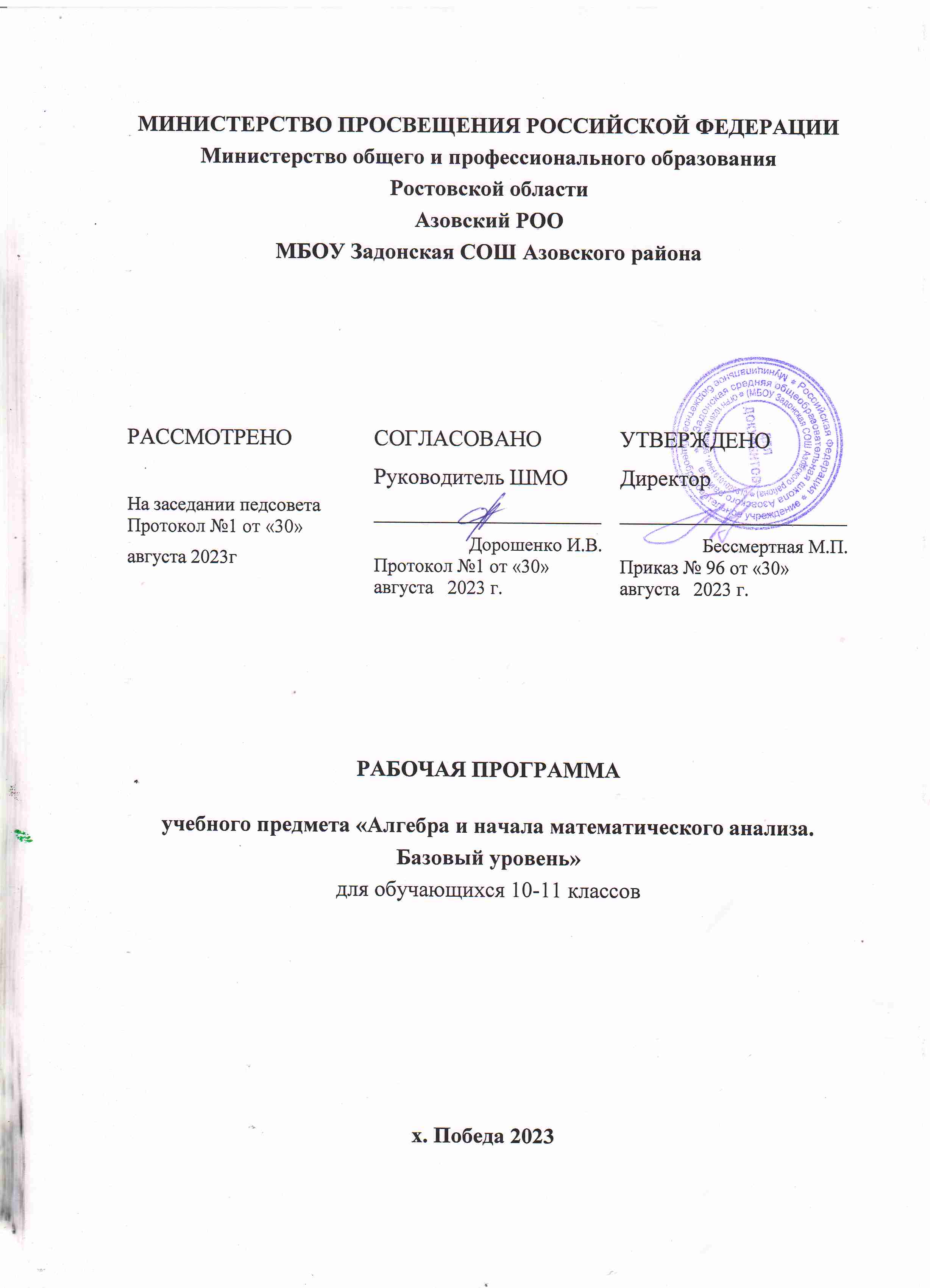 ПОЯСНИТЕЛЬНАЯ ЗАПИСКАРабочая программа учебного курса «Алгебра и начала математического анализа» базового уровня для обучающихся 10 –11 классов разработана на основе Федерального государственного образовательного стандарта среднего общего образования, с учётом современных мировых требований, предъявляемых к математическому образованию, и традиций российского образования. Реализация программы обеспечивает овладение ключевыми компетенциями, составляющими основу для саморазвития и непрерывного образования, целостность общекультурного, личностного и познавательного развития личности обучающихся. ЦЕЛИ ИЗУЧЕНИЯ УЧЕБНОГО КУРСАКурс «Алгебра и начала математического анализа» является одним из наиболее значимых в программе старшей школы, поскольку, с одной стороны, он обеспечивает инструментальную базу для изучения всех естественно-научных курсов, а с другой стороны, формирует логическое и абстрактное мышление учащихся на уровне, необходимом для освоения курсов информатики, обществознания, истории, словесности. В рамках данного курса учащиеся овладевают универсальным языком современной науки, которая формулирует свои достижения в математической форме. Курс алгебры и начал математического анализа закладывает основу для успешного овладения законами физики, химии, биологии, понимания основных тенденций экономики и общественной жизни, позволяет ориентироваться в современных цифровых и компьютерных технологиях, уверенно использовать их в повседневной жизни. В тоже время овладение абстрактными и логически строгими математическими конструкциями развивает умение находить закономерности, обосновывать истинность утверждения, использовать обобщение и конкретизацию, абстрагирование и аналогию, формирует креативное и критическое мышление. В ходе изучения алгебры и начал математического анализа в старшей школе учащиеся получают новый опыт решения прикладных задач, самостоятельного построения математических моделей реальных ситуаций и интерпретации полученных решений, знакомятся с примерами математических закономерностей в природе, науке и в искусстве, с выдающимися математическими открытиями и их авторами. Курс обладает значительным воспитательным потенциалом, который реализуется как через учебный материал, способствующий формированию научного мировоззрения, так и через специфику учебной деятельности, требующей самостоятельности, аккуратности, продолжительной концентрации внимания и ответственности за полученный результат. В основе методики обучения алгебре и началам математического анализа лежит деятельностный принцип обучения.Структура курса «Алгебра и начала математического анализа» включает следующие содержательно-методические линии: «Числа и вычисления», «Функции и графики», «Уравнения и неравенства», «Начала математического анализа», «Множества и логика». Все основные содержательно-методические линии изучаются на протяжении двух лет обучения в старшей школе, естественно дополняя друг друга и постепенно насыщаясь новыми темами и разделами. Данный курс является интегративным, поскольку объединяет в себе содержание нескольких математических дисциплин: алгебра, тригонометрия, математический анализ, теория множеств и др. По мере того как учащиеся овладевают всё более широким математическим аппаратом, у них последовательно формируется и совершенствуется умение строить математическую модель реальной ситуации, применять знания, полученные в курсе «Алгебра и начала математического анализа», для решения самостоятельно сформулированной математической задачи, а затем интерпретировать полученный результат. Содержательно-методическая линия «Числа и вычисления» завершает формирование навыков использования действительных чисел, которое было начато в основной школе. В старшей школе особое внимание уделяется формированию прочных вычислительных навыков, включающих в себя использование различных форм записи действительного числа, умение рационально выполнять действия с ними, делать прикидку, оценивать результат. Обучающиеся получают навыки приближённых вычислений, выполнения действий с числами, записанными в стандартной форме, использования математических констант, оценивания числовых выражений.Линия «Уравнения и неравенства» реализуется на протяжении всего обучения в старшей школе, поскольку в каждом разделе программы предусмотрено решение соответствующих задач. Обучающиеся овладевают различными методами решения целых, рациональных, иррациональных, показательных, логарифмических и тригонометрических уравнений, неравенств и их систем. Полученные умения используются при исследовании функций с помощью производной, решении прикладных задач и задач на нахождение наибольших и наименьших значений функции. Данная содержательная линия включает в себя также формирование умений выполнять расчёты по формулам, преобразования целых, рациональных, иррациональных и тригонометрических выражений, а также выражений, содержащих степени и логарифмы. Благодаря изучению алгебраического материала происходит дальнейшее развитие алгоритмического и абстрактного мышления учащихся, формируются навыки дедуктивных рассуждений, работы с символьными формами, представления закономерностей и зависимостей в виде равенств и неравенств. Алгебра предлагает эффективные инструменты для решения практических и естественно-научных задач, наглядно демонстрирует свои возможности как языка науки.Содержательно-методическая линия «Функции и графики» тесно переплетается с другими линиями курса, поскольку в каком-то смысле задаёт последовательность изучения материала. Изучение степенной, показательной, логарифмической и тригонометрических функций, их свойств и графиков, использование функций для решения задач из других учебных предметов и реальной жизни тесно связано как с математическим анализом, так и с решением уравнений и неравенств. При этом большое внимание уделяется формированию умения выражать формулами зависимости между различными величинами, исследовать полученные функции, строить их графики. Материал этой содержательной линии нацелен на развитие умений и навыков, позволяющих выражать зависимости между величинами в различной форме: аналитической, графической и словесной. Его изучение способствует развитию алгоритмического мышления, способности к обобщению и конкретизации, использованию аналогий.Содержательная линия «Начала математического анализа» позволяет существенно расширить круг как математических, так и прикладных задач, доступных обучающимся, у которых появляется возможность исследовать и строить графики функций, определять их наибольшие и наименьшие значения, вычислять площади фигур и объёмы тел, находить скорости и ускорения процессов. Данная содержательная линия открывает новые возможности построения математических моделей реальных ситуаций, нахождения наилучшего решения в прикладных, в том числе социально-экономических, задачах. Знакомство с основами математического анализа способствует развитию абстрактного, формально-логического и креативного мышления, формированию умений распознавать проявления законов математики в науке, технике и искусстве. Обучающиеся узнают о выдающихся результатах, полученных в ходе развития математики как науки, и их авторах.Содержательно-методическая линия «Множества и логика» в основном посвящена элементам теории множеств. Теоретико-множественные представления пронизывают весь курс школьной математики и предлагают наиболее универсальный язык, объединяющий все разделы математики и её приложений, они связывают разные математические дисциплины в единое целое. Поэтому важно дать возможность школьнику понимать теоретико-множественный язык современной математики и использовать его для выражения своих мыслей.В курсе «Алгебра и начала математического анализа» присутствуют также основы математического моделирования, которые призваны сформировать навыки построения моделей реальных ситуаций, исследования этих моделей с помощью аппарата алгебры и математического анализа и интерпретации полученных результатов. Такие задания вплетены в каждый из разделов программы, поскольку весь материал курса широко используется для решения прикладных задач. При решении реальных практических задач учащиеся развивают наблюдательность, умение находить закономерности, абстрагироваться, использовать аналогию, обобщать и конкретизировать проблему. Деятельность по формированию навыков решения прикладных задач организуется в процессе изучения всех тем курса «Алгебра и начала математического анализа».МЕСТО УЧЕБНОГО КУРСА В УЧЕБНОМ ПЛАНЕ​‌В учебном плане на изучение курса алгебры и начал математического анализа на базовом уровне отводится 2 часа в неделю в 10 классе и 3 часа в неделю в 11 классе, всего за два года обучения – 170 часов.‌‌СОДЕРЖАНИЕ УЧЕБНОГО КУРСА10 КЛАССЧисла и вычисленияРациональные числа. Обыкновенные и десятичные дроби, проценты, бесконечные периодические дроби. Арифметические операции с рациональными числами, преобразования числовых выражений. Применение дробей и процентов для решения прикладных задач из различных отраслей знаний и реальной жизни.Действительные числа. Рациональные и иррациональные числа. Арифметические операции с действительными числами. Приближённые вычисления, правила округления, прикидка и оценка результата вычислений. Степень с целым показателем. Стандартная форма записи действительного числа. Использование подходящей формы записи действительных чисел для решения практических задач и представления данных.Арифметический корень натуральной степени. Действия с арифметическими корнями натуральной степени.Синус, косинус и тангенс числового аргумента. Арксинус, арккосинус, арктангенс числового аргумента.Уравнения и неравенстваТождества и тождественные преобразования. Преобразование тригонометрических выражений. Основные тригонометрические формулы.Уравнение, корень уравнения. Неравенство, решение неравенства. Метод интервалов.Решение целых и дробно-рациональных уравнений и неравенств.Решение иррациональных уравнений и неравенств.Решение тригонометрических уравнений.Применение уравнений и неравенств к решению математических задач и задач из различных областей науки и реальной жизни.Функции и графикиФункция, способы задания функции. График функции. Взаимно обратные функции.Область определения и множество значений функции. Нули функции. Промежутки знакопостоянства. Чётные и нечётные функции.Степенная функция с натуральным и целым показателем. Её свойства и график. Свойства и график корня n-ой степени. Тригонометрическая окружность, определение тригонометрических функций числового аргумента.Начала математического анализаПоследовательности, способы задания последовательностей. Монотонные последовательности. Арифметическая и геометрическая прогрессии. Бесконечно убывающая геометрическая прогрессия. Сумма бесконечно убывающей геометрической прогрессии. Формула сложных процентов. Использование прогрессии для решения реальных задач прикладного характера.Множества и логикаМножество, операции над множествами. Диаграммы Эйлера―Венна. Применение теоретико-множественного аппарата для описания реальных процессов и явлений, при решении задач из других учебных предметов. Определение, теорема, следствие, доказательство.11 КЛАССЧисла и вычисленияНатуральные и целые числа. Признаки делимости целых чисел.Степень с рациональным показателем. Свойства степени.Логарифм числа. Десятичные и натуральные логарифмы.Уравнения и неравенстваПреобразование выражений, содержащих логарифмы.Преобразование выражений, содержащих степени с рациональным показателем.Примеры тригонометрических неравенств.Показательные уравнения и неравенства. Логарифмические уравнения и неравенства. Системы линейных уравнений. Решение прикладных задач с помощью системы линейных уравнений.Системы и совокупности рациональных уравнений и неравенств.Применение уравнений, систем и неравенств к решению математических задач и задач из различных областей науки и реальной жизни.Функции и графикиФункция. Периодические функции. Промежутки монотонности функции. Максимумы и минимумы функции. Наибольшее и наименьшее значение функции на промежутке.Тригонометрические функции, их свойства и графики.Показательная и логарифмическая функции, их свойства и графики. Использование графиков функций для решения уравнений и линейных систем.Использование графиков функций для исследования процессов и зависимостей, которые возникают при решении задач из других учебных предметов и реальной жизни.Начала математического анализаНепрерывные функции. Метод интервалов для решения неравенств.Производная функции. Геометрический и физический смысл производной. Производные элементарных функций. Формулы нахождения производной суммы, произведения и частного функций.Применение производной к исследованию функций на монотонность и экстремумы. Нахождение наибольшего и наименьшего значения функции на отрезке.Применение производной для нахождения наилучшего решения в прикладных задачах, для определения скорости процесса, заданного формулой или графиком.Первообразная. Таблица первообразных.Интеграл, его геометрический и физический смысл. Вычисление интеграла по формуле Ньютона―Лейбница.ПЛАНИРУЕМЫЕ РЕЗУЛЬТАТЫОсвоение учебного предмета «Математика» должно обеспечивать достижение на уровне среднего общего образования следующих личностных, метапредметных и предметных образовательных результатов: ЛИЧНОСТНЫЕ РЕЗУЛЬТАТЫЛичностные результаты освоения программы учебного предмета «Математика» характеризуются:Гражданское воспитание:сформированностью гражданской позиции обучающегося как активного и ответственного члена российского общества, представлением о математических основах функционирования различных структур, явлений, процедур гражданского общества (выборы, опросы и пр.), умением взаимодействовать с социальными институтами в соответствии с их функциями и назначением.Патриотическое воспитание:сформированностью российской гражданской идентичности, уважения к прошлому и настоящему российской математики, ценностным отношением к достижениям российских математиков и российской математической школы, к использованию этих достижений в других науках, технологиях, сферах экономики.Духовно-нравственного воспитания:осознанием духовных ценностей российского народа; сформированностью нравственного сознания, этического поведения, связанного с практическим применением достижений науки и деятельностью учёного; осознанием личного вклада в построение устойчивого будущего.Эстетическое воспитание:эстетическим отношением к миру, включая эстетику математических закономерностей, объектов, задач, решений, рассуждений; восприимчивостью к математическим аспектам различных видов искусства.Физическое воспитание:сформированностью умения применять математические знания в интересах здорового и безопасного образа жизни, ответственного отношения к своему здоровью (здоровое питание, сбалансированный режим занятий и отдыха, регулярная физическая активность); физического совершенствования, при занятиях спортивно-оздоровительной деятельностью.Трудовое воспитание:готовностью к труду, осознанием ценности трудолюбия; интересом к различным сферам профессиональной деятельности, связанным с математикой и её приложениями, умением совершать осознанный выбор будущей профессии и реализовывать собственные жизненные планы; готовностью и способностью к математическому образованию и самообразованию на протяжении всей жизни; готовностью к активному участию в решении практических задач математической направленности.Экологическое воспитание:сформированностью экологической культуры, пониманием влияния социально-экономических процессов на состояние природной и социальной среды, осознанием глобального характера экологических проблем; ориентацией на применение математических знаний для решения задач в области окружающей среды, планирования поступков и оценки их возможных последствий для окружающей среды.Ценности научного познания: сформированностью мировоззрения, соответствующего современному уровню развития науки и общественной практики, пониманием математической науки как сферы человеческой деятельности, этапов её развития и значимости для развития цивилизации; овладением языком математики и математической культурой как средством познания мира; готовностью осуществлять проектную и исследовательскую деятельность индивидуально и в группе.МЕТАПРЕДМЕТНЫЕ РЕЗУЛЬТАТЫМетапредметные результаты освоения программы учебного предмета «Математика» характеризуются овладением универсальными познавательными действиями, универсальными коммуникативными действиями, универсальными регулятивными действиями.1) Универсальные познавательные действия, обеспечивают формирование базовых когнитивных процессов обучающихся (освоение методов познания окружающего мира; применение логических, исследовательских операций, умений работать с информацией).Базовые логические действия:выявлять и характеризовать существенные признаки математических объектов, понятий, отношений между понятиями; формулировать определения понятий; устанавливать существенный признак классификации, основания для обобщения и сравнения, критерии проводимого анализа;воспринимать, формулировать и преобразовывать суждения: утвердительные и отрицательные, единичные, частные и общие; условные;выявлять математические закономерности, взаимосвязи и противоречия в фактах, данных, наблюдениях и утверждениях; предлагать критерии для выявления закономерностей и противоречий; делать выводы с использованием законов логики, дедуктивных и индуктивных умозаключений, умозаключений по аналогии;проводить самостоятельно доказательства математических утверждений (прямые и от противного), выстраивать аргументацию, приводить примеры и контрпримеры; обосновывать собственные суждения и выводы;выбирать способ решения учебной задачи (сравнивать несколько вариантов решения, выбирать наиболее подходящий с учётом самостоятельно выделенных критериев).Базовые исследовательские действия:использовать вопросы как исследовательский инструмент познания; формулировать вопросы, фиксирующие противоречие, проблему, устанавливать искомое и данное, формировать гипотезу, аргументировать свою позицию, мнение;проводить самостоятельно спланированный эксперимент, исследование по установлению особенностей математического объекта, явления, процесса, выявлению зависимостей между объектами, явлениями, процессами;самостоятельно формулировать обобщения и выводы по результатам проведённого наблюдения, исследования, оценивать достоверность полученных результатов, выводов и обобщений;прогнозировать возможное развитие процесса, а также выдвигать предположения о его развитии в новых условиях.Работа с информацией:выявлять дефициты информации, данных, необходимых для ответа на вопрос и для решения задачи;выбирать информацию из источников различных типов, анализировать, систематизировать и интерпретировать информацию различных видов и форм представления;структурировать информацию, представлять её в различных формах, иллюстрировать графически;оценивать надёжность информации по самостоятельно сформулированным критериям.2) Универсальные коммуникативные действия, обеспечивают сформированность социальных навыков обучающихся.Общение:воспринимать и формулировать суждения в соответствии с условиями и целями общения; ясно, точно, грамотно выражать свою точку зрения в устных и письменных текстах, давать пояснения по ходу решения задачи, комментировать полученный результат; в ходе обсуждения задавать вопросы по существу обсуждаемой темы, проблемы, решаемой задачи, высказывать идеи, нацеленные на поиск решения; сопоставлять свои суждения с суждениями других участников диалога, обнаруживать различие и сходство позиций; в корректной форме формулировать разногласия, свои возражения;представлять результаты решения задачи, эксперимента, исследования, проекта; самостоятельно выбирать формат выступления с учётом задач презентации и особенностей аудитории.Сотрудничество:понимать и использовать преимущества командной и индивидуальной работы при решении учебных задач; принимать цель совместной деятельности, планировать организацию совместной работы, распределять виды работ, договариваться, обсуждать процесс и результат работы; обобщать мнения нескольких людей;участвовать в групповых формах работы (обсуждения, обмен мнений, «мозговые штурмы» и иные); выполнять свою часть работы и координировать свои действия с другими членами команды; оценивать качество своего вклада в общий продукт по критериям, сформулированным участниками взаимодействия.3) Универсальные регулятивные действия, обеспечивают формирование смысловых установок и жизненных навыков личности.Самоорганизация: составлять план, алгоритм решения задачи, выбирать способ решения с учётом имеющихся ресурсов и собственных возможностей, аргументировать и корректировать варианты решений с учётом новой информации.Самоконтроль:владеть навыками познавательной рефлексии как осознания совершаемых действий и мыслительных процессов, их результатов; владеть способами самопроверки, самоконтроля процесса и результата решения математической задачи;предвидеть трудности, которые могут возникнуть при решении задачи, вносить коррективы в деятельность на основе новых обстоятельств, данных, найденных ошибок, выявленных трудностей;оценивать соответствие результата цели и условиям, объяснять причины достижения или недостижения результатов деятельности, находить ошибку, давать оценку приобретённому опыту.ПРЕДМЕТНЫЕ РЕЗУЛЬТАТЫОсвоение учебного курса «Алгебра и начала математического анализа» на уровне среднего общего образования должно обеспечивать достижение следующих предметных образовательных результатов:10 КЛАССЧисла и вычисленияОперировать понятиями: рациональное и действительное число, обыкновенная и десятичная дробь, проценты.Выполнять арифметические операции с рациональными и действительными числами.Выполнять приближённые вычисления, используя правила округления, делать прикидку и оценку результата вычислений.Оперировать понятиями: степень с целым показателем; стандартная форма записи действительного числа, корень натуральной степени; использовать подходящую форму записи действительных чисел для решения практических задач и представления данных.Оперировать понятиями: синус, косинус и тангенс произвольного угла; использовать запись произвольного угла через обратные тригонометрические функции.Уравнения и неравенстваОперировать понятиями: тождество, уравнение, неравенство; целое, рациональное, иррациональное уравнение, неравенство; тригонометрическое уравнение;Выполнять преобразования тригонометрических выражений и решать тригонометрические уравнения.Выполнять преобразования целых, рациональных и иррациональных выражений и решать основные типы целых, рациональных и иррациональных уравнений и неравенств.Применять уравнения и неравенства для решения математических задач и задач из различных областей науки и реальной жизни.Моделировать реальные ситуации на языке алгебры, составлять выражения, уравнения, неравенства по условию задачи, исследовать построенные модели с использованием аппарата алгебры.Функции и графикиОперировать понятиями: функция, способы задания функции, область определения и множество значений функции, график функции, взаимно обратные функции.Оперировать понятиями: чётность и нечётность функции, нули функции, промежутки знакопостоянства.Использовать графики функций для решения уравнений.Строить и читать графики линейной функции, квадратичной функции, степенной функции с целым показателем.Использовать графики функций для исследования процессов и зависимостей при решении задач из других учебных предметов и реальной жизни; выражать формулами зависимости между величинами.Начала математического анализаОперировать понятиями: последовательность, арифметическая и геометрическая прогрессии.Оперировать понятиями: бесконечно убывающая геометрическая прогрессия, сумма бесконечно убывающей геометрической прогрессии.Задавать последовательности различными способами.Использовать свойства последовательностей и прогрессий для решения реальных задач прикладного характера.Множества и логикаОперировать понятиями: множество, операции над множествами.Использовать теоретико-множественный аппарат для описания реальных процессов и явлений, при решении задач из других учебных предметов.Оперировать понятиями: определение, теорема, следствие, доказательство.11 КЛАССЧисла и вычисленияОперировать понятиями: натуральное, целое число; использовать признаки делимости целых чисел, разложение числа на простые множители для решения задач.Оперировать понятием: степень с рациональным показателем.Оперировать понятиями: логарифм числа, десятичные и натуральные логарифмы.Уравнения и неравенстваПрименять свойства степени для преобразования выражений; оперировать понятиями: показательное уравнение и неравенство; решать основные типы показательных уравнений и неравенств.Выполнять преобразования выражений, содержащих логарифмы; оперировать понятиями: логарифмическое уравнение и неравенство; решать основные типы логарифмических уравнений и неравенств.Находить решения простейших тригонометрических неравенств.Оперировать понятиями: система линейных уравнений и её решение; использовать систему линейных уравнений для решения практических задач.Находить решения простейших систем и совокупностей рациональных уравнений и неравенств.Моделировать реальные ситуации на языке алгебры, составлять выражения, уравнения, неравенства и системы по условию задачи, исследовать построенные модели с использованием аппарата алгебры.Функции и графикиОперировать понятиями: периодическая функция, промежутки монотонности функции, точки экстремума функции, наибольшее и наименьшее значения функции на промежутке; использовать их для исследования функции, заданной графиком.Оперировать понятиями: графики показательной, логарифмической и тригонометрических функций; изображать их на координатной плоскости и использовать для решения уравнений и неравенств. Изображать на координатной плоскости графики линейных уравнений и использовать их для решения системы линейных уравнений.Использовать графики функций для исследования процессов и зависимостей из других учебных дисциплин.Начала математического анализаОперировать понятиями: непрерывная функция; производная функции; использовать геометрический и физический смысл производной для решения задач.Находить производные элементарных функций, вычислять производные суммы, произведения, частного функций.Использовать производную для исследования функции на монотонность и экстремумы, применять результаты исследования к построению графиков.Использовать производную для нахождения наилучшего решения в прикладных, в том числе социально-экономических, задачах.Оперировать понятиями: первообразная и интеграл; понимать геометрический и физический смысл интеграла.Находить первообразные элементарных функций; вычислять интеграл по формуле Ньютона–Лейбница.Решать прикладные задачи, в том числе социально-экономического и физического характера, средствами математического анализа. ТЕМАТИЧЕСКОЕ ПЛАНИРОВАНИЕ 10 КЛАСС 11 КЛАССПОУРОЧНОЕ ПЛАНИРОВАНИЕ  10 КЛАСС 11 КЛАССКалендарно-тематическое планированиеИтого            104ч      103ч УЧЕБНО-МЕТОДИЧЕСКОЕ ОБЕСПЕЧЕНИЕ ОБРАЗОВАТЕЛЬНОГО ПРОЦЕССАОБЯЗАТЕЛЬНЫЕ УЧЕБНЫЕ МАТЕРИАЛЫ ДЛЯ УЧЕНИКА​‌‌​ ​Математика: алгебра и начала математического анализа, геометрия. Алгебра и начала математического анализа, 10-11 классы/ Алимов Ш.А., Колягин Ю.М., Ткачева М.В. и другие, Акционерное общество «Издательство «Просвещение».​МЕТОДИЧЕСКИЕ МАТЕРИАЛЫ ДЛЯ УЧИТЕЛЯ​‌‌​Методические рекомендации к учебнику Ш.  А. Алимова, Ю. М. Колягина, Н. Е.  Фёдоровой и др.ЦИФРОВЫЕ ОБРАЗОВАТЕЛЬНЫЕ РЕСУРСЫ И РЕСУРСЫ СЕТИ ИНТЕРНЕТ​​Библиотека ЦОК https://myschool.edu.ru/Педагогическая мастерская, уроки в Интернет: http://teacher.fio.ru Новые технологии в образовании: http://edu.secna.ru/main/ Путеводитель «В мире науки» для школьников: http://www.uic.ssu.samara.ru/~nauka/ Мегаэнциклопедия Кирилла и Мефодия: http://mega.km.ru  Сайты «Энциклопедий энциклопедий», http://www.rubricon.ru/; http://www.encyclopedia.ru/ Единая коллекция цифровых образовательных ресурсов. http://school-collection.edu.ru/.​​‌‌​​​‌‌​№ п/п Наименование разделов и тем программы Количество часовКоличество часовКоличество часовЭлектронные (цифровые) образовательные ресурсы № п/п Наименование разделов и тем программы Всего Контрольные работы Практические работы Электронные (цифровые) образовательные ресурсы 1Входное повторение 4  1 2Множества рациональных и действительных чисел 8  1 3Степенная функция. Её свойства и график 9 1 4Показательная функция. Показательные уравнения 10  1 5Логарифмическая функция. Логарифмические уравнения 14  1 6Тригонометрические выражения  23  1 7Тригонометрические уравнения и неравенства 17  1 8Последовательности и прогрессии709Повторение, обобщение, систематизация знаний 10  1 ОБЩЕЕ КОЛИЧЕСТВО ЧАСОВ ПО ПРОГРАММЕОБЩЕЕ КОЛИЧЕСТВО ЧАСОВ ПО ПРОГРАММЕ 102  8  0 №ТЕМАПо программе Фактич.Контр.работ1.Повторение.442. Тригонометрические функции.1313№ 1 3.Производная и ее геометрический смысл.1515№ 2 4.Применение производной к исследованию функций. 1616№ 3 4Интеграл1111№ 45.Элементы комбинаторики, статистики и теории вероятностей 13136.Повторение 12127.Повторение курса алгебры  за весь курс обучения2019 Итоговая контрольная работа № 5ИТОГО:ИТОГО:104103 5№ п/п Тема урока Количество часовКоличество часовКоличество часовДата изучения Электронные цифровые образовательные ресурсы № п/п Тема урока Всего Контрольные работы Практические работы Дата изучения Электронные цифровые образовательные ресурсы 1Повторение. Числовые выражения. Тождественные преобразования  1 04.09.20232Повторение. Системы уравнений. Графическое решение уравнений 1 05.09.20233Повторение. Неравенства и их системы 1 08.09.20234Входная контрольная работа 1 111.09.20235Рациональные числа. Обыкновенные и десятичные дроби, проценты, бесконечные периодические дроби 1 12.09.2023https://resh.edu.ru/subject/lesson/7234 6Рациональные числа. Обыкновенные и десятичные дроби, проценты, бесконечные периодические дроби 1 15.09.20237Действительные числа. Рациональные и иррациональные числа 1 18.09.2023Урок 15. действительные числа - Алгебра и начала математического анализа - 10 класс - Российская электронная школа (resh.edu.ru)8Арифметические операции с действительными числами 1 19.09.20239Модуль действительного числа и его свойства. Самостоятельная работа.  1 22.09.202310Основные методы решения целых и дробно-рациональных уравнений и неравенств 1 25.09.202311Тождества и тождественные преобразования 1 26.09.2023https://resh.edu.ru/subject/lesson/7268/main/248305/12Контрольная работа по теме "Множества рациональных и действительных чисел" 1 129.09.202313Функция, способы задания функции. Взаимно обратные функции 1 02.10.202314График функции. Элементарные преобразования графиков функций 1 03.10.202315Область определения и множество значений функции. Нули функции. Промежутки знак постоянства 1 06.10.202316Чётные и нечётные функции. Периодические функции. Промежутки монотонности функции. Самостоятельная работа. 1 09.10.202317Степень с целым показателем 1 10.10.202318Степень с целым показателем 1 13.10.202319Степенная функция с натуральным и целым показателем. Её свойства и график. Самостоятельная работа. 1 16.10.202320Элементарное исследование и построение графиков этих функций 1 17.10.202321Контрольная работа: "Степенная функция. Её свойства и график" 1 120.10.202322Степень с рациональным показателем и её свойства 1 23.10.202323Степень с рациональным показателем и её свойства 1 24.10.202324Степень с рациональным показателем и её свойства. Самостоятельная работа. 1 27.10.202325Показательная функция, её свойства и график 1 07.11.202326Показательная функция, её свойства и график 1 10.11.202327Показательная функция, её свойства и график. Самостоятельная работа. 1 13.11.202328Показательные уравнения. Основные методы решения показательных уравнений 1 14.11.202329Показательные неравенства. Основные методы решения показательных неравенств 1 17.11.202330Системы показательных уравнений и неравенств 1 20.11.202331Контрольная работа: "Показательная функция. Показательные уравнения" 1 121.11.202332Логарифм числа. Свойства логарифма 1 24.11.202333Логарифм числа. Свойства логарифма 1 27.11.202334Десятичные и натуральные логарифмы 1 28.11.202335Десятичные и натуральные логарифмы 1 01.12.202336Преобразование выражений, содержащих логарифмы 1 04.12.202337Преобразование выражений, содержащих логарифмы. Самостоятельная работа. 1 05.12.202338Логарифмическая функция, её свойства и график 1 08.12.202339Логарифмическая функция, её свойства и график 1 11.12.202340Логарифмические уравнения. Основные методы решения логарифмических уравнений 1 12.12.202341Логарифмические уравнения. Основные методы решения логарифмических уравнений. Самостоятельная работа. 1 15.12.202342Логарифмические уравнения. Основные методы решения логарифмических уравнений 1 18.12.202343Равносильные переходы в решении логарифмических уравнений 1 19.12.202344Равносильные переходы в решении логарифмических уравнений 1 22.12.202345Контрольная работа: "Логарифмическая функция. Логарифмические уравнения" 1 125.12.202346Синус, косинус, тангенс и котангенс числового аргумента 1 26.12.202347Синус, косинус, тангенс и котангенс числового аргумента.  1 29.12.2023https://resh.edu.ru/subject/lesson/6019/start/199181/48Арксинус, арккосинус и арктангенс числового аргумента 1 09.01.2024https://resh.edu.ru/subject/lesson/3863/start/199212/49Арксинус, арккосинус и арктангенс числового аргумента. Самостоятельная работа. 1 12.01.202450Тригонометрическая окружность, определение тригонометрических функций числового аргумента 1 15.01.202451Тригонометрическая окружность, определение тригонометрических функций числового аргумента 1 16.01.202452Основные тригонометрические формулы 1 19.01.202453Основные тригонометрические формулы 1 22.01.2024https://resh.edu.ru/subject/lesson/4324/start/199618/54Основные тригонометрические формулы 1 23.01.2024https://resh.edu.ru/subject/lesson/4734/start/199305/55Основные тригонометрические формулы. Самостоятельная работа. 1 26.01.202456Преобразование тригонометрических выражений 1 29.01.202457Преобразование тригонометрических выражений 1 30.01.202458Преобразование тригонометрических выражений 1 02.02.202459Преобразование тригонометрических выражений 1 05.02.202460Преобразование тригонометрических выражений. Самостоятельная работа. 1 06.02.202461Решение тригонометрических уравнений 1 09.02.2024https://resh.edu.ru/subject/lesson/6320/start/200020/62Решение тригонометрических уравнений 1 12.02.2024https://resh.edu.ru/subject/lesson/6320/start/200020/63Решение тригонометрических уравнений 1 13.02.2024https://resh.edu.ru/subject/lesson/6320/start/200020/64Решение тригонометрических уравнений 1 16.02.2024https://resh.edu.ru/subject/lesson/6320/start/200020/65Решение тригонометрических уравнений. Самостоятельная работа. 1 19.02.202466Решение тригонометрических уравнений 1 20.02.202467Решение тригонометрических уравнений 1 26.02.202468Контрольная работа: "Тригонометрические выражения " 1 127.02.202469Арксинус, арккосинус, арктангенс числа. 1 01.03.202470Вычисление значений выражений содержащих арксинус, арккосинус, арктангенс числа. 1 04.03.202471Вычисление значений выражений содержащих арксинус, арккосинус, арктангенс числа. 1 05.03.202472Решение простейших тригонометрических уравнений 1 11.03.202473Решение простейших тригонометрических уравнений.  1 12.03.202474Простейшие тригонометрические неравенства 1 15.03.202475Решение простейших тригонометрических неравенств 1 18.03.202476Решение простейших тригонометрических неравенств. Самостоятельная работа. 1 19.03.202477Решение тригонометрических уравнений приведением к  квадратному 1 22.03.202478Решение тригонометрических уравнений приведением к  квадратному  1 01.04.202479Однородные тригонометрические уравнения Решение тригонометрических уравнений разложением на множители 1 02.04.202480Решение тригонометрических уравнений разложением на множители  1 05.04.202481Решение тригонометрических уравнений с помощью формул. Самостоятельная работа. 1 08.04.202482Системы  тригонометрических уравнений. Основные приемы решения систем уравнений: подстановка, алгебраическое сложение, введение новых переменных  1 09.04.202483Системы  тригонометрических уравнений. Основные приемы решения систем уравнений: подстановка, алгебраическое сложение, введение новых переменных 1 12.04.202484Системы  тригонометрических уравнений. Основные приемы решения систем уравнений: подстановка, алгебраическое сложение, введение новых переменных 1 15.04.202485Контрольная работа: "Тригонометрические уравнения и неравенства" 1 116.04.202486Последовательности, способы задания последовательностей. Монотонные последовательности 1 19.04.2024https://resh.edu.ru/subject/lesson/2003/main/87Последовательности, способы задания последовательностей. Монотонные последовательности 1 22.04.2024https://resh.edu.ru/subject/lesson/4921/conspect/200886/88Арифметическая и геометрическая прогрессии. Использование прогрессии для решения реальных задач прикладного характера 1 23.04.202489Использование прогрессии для решения реальных задач прикладного характера. Самостоятельная работа. 1 26.04.202490Бесконечно убывающая геометрическая прогрессия. Сумма бесконечно убывающей геометрической прогрессии 1 03.05.2024https://resh.edu.ru/subject/lesson/5223/conspect/326716/91Формула сложных процентов 1 06.05.2024https://resh.edu.ru/subject/lesson/5223/conspect/326716/92Формула сложных процентов 1 07.05.202493Обобщение, систематизация знаний за курс алгебры и начал математического анализа 10 класса 1 13.05.202494Обобщение, систематизация знаний за курс алгебры и начал математического анализа 10 класса 1 14.05.202495Итоговая контрольная работа 1 117.05.202496Повторение, обобщение, систематизация знаний: "Уравнения" 1 20.05.202497Повторение, обобщение, систематизация знаний: "Функции" 1 21.05.202498-102Повторение, обобщение, систематизация знаний 5/1 24.05.2024ОБЩЕЕ КОЛИЧЕСТВО ЧАСОВ ПО ПРОГРАММЕОБЩЕЕ КОЛИЧЕСТВО ЧАСОВ ПО ПРОГРАММЕ 102/98  7  0 Тема урокаТема урокаКол-во часовпланКол-во часовпланКол-во часовпланКол-во часовфактКол-во часовфактКол-во часовфактКол-во часовфактДата проведенияпланДата проведенияпланДата проведенияпланДата проведенияфактДата проведенияфактДата проведенияфактЭлементы содержания урокаТребования к уровню подготовки обучающихсяТребования к уровню подготовки обучающихсяТребования к уровню подготовки обучающихсяТребования к уровню подготовки обучающихсяТребования к уровню подготовки обучающихсяЭлементы дополнительного содержанияЭлементы дополнительного содержанияВиды  контроляВиды  контроляТребования к МП выпускникаТребования к МП выпускникаТема урокаТема урокаКол-во часовпланКол-во часовпланКол-во часовпланКол-во часовфактКол-во часовфактКол-во часовфактКол-во часовфактДата проведенияпланДата проведенияпланДата проведенияпланДата проведенияфактДата проведенияфактДата проведенияфактЭлементы содержания урокаУОПУОПУВУВУВЭлементы дополнительного содержанияЭлементы дополнительного содержанияВиды  контроляВиды  контроляУОПУВГлава 7.   Тригонометрические функции (13 ч,4ч-повторение)Цель: изучить свойства тригонометрических функций, научить строить графики тригонометрических функций, используя свойства, научить сравнивать и оценивать значения функцийГлава 7.   Тригонометрические функции (13 ч,4ч-повторение)Цель: изучить свойства тригонометрических функций, научить строить графики тригонометрических функций, используя свойства, научить сравнивать и оценивать значения функцийГлава 7.   Тригонометрические функции (13 ч,4ч-повторение)Цель: изучить свойства тригонометрических функций, научить строить графики тригонометрических функций, используя свойства, научить сравнивать и оценивать значения функцийГлава 7.   Тригонометрические функции (13 ч,4ч-повторение)Цель: изучить свойства тригонометрических функций, научить строить графики тригонометрических функций, используя свойства, научить сравнивать и оценивать значения функцийГлава 7.   Тригонометрические функции (13 ч,4ч-повторение)Цель: изучить свойства тригонометрических функций, научить строить графики тригонометрических функций, используя свойства, научить сравнивать и оценивать значения функцийГлава 7.   Тригонометрические функции (13 ч,4ч-повторение)Цель: изучить свойства тригонометрических функций, научить строить графики тригонометрических функций, используя свойства, научить сравнивать и оценивать значения функцийГлава 7.   Тригонометрические функции (13 ч,4ч-повторение)Цель: изучить свойства тригонометрических функций, научить строить графики тригонометрических функций, используя свойства, научить сравнивать и оценивать значения функцийГлава 7.   Тригонометрические функции (13 ч,4ч-повторение)Цель: изучить свойства тригонометрических функций, научить строить графики тригонометрических функций, используя свойства, научить сравнивать и оценивать значения функцийГлава 7.   Тригонометрические функции (13 ч,4ч-повторение)Цель: изучить свойства тригонометрических функций, научить строить графики тригонометрических функций, используя свойства, научить сравнивать и оценивать значения функцийГлава 7.   Тригонометрические функции (13 ч,4ч-повторение)Цель: изучить свойства тригонометрических функций, научить строить графики тригонометрических функций, используя свойства, научить сравнивать и оценивать значения функцийГлава 7.   Тригонометрические функции (13 ч,4ч-повторение)Цель: изучить свойства тригонометрических функций, научить строить графики тригонометрических функций, используя свойства, научить сравнивать и оценивать значения функцийГлава 7.   Тригонометрические функции (13 ч,4ч-повторение)Цель: изучить свойства тригонометрических функций, научить строить графики тригонометрических функций, используя свойства, научить сравнивать и оценивать значения функцийГлава 7.   Тригонометрические функции (13 ч,4ч-повторение)Цель: изучить свойства тригонометрических функций, научить строить графики тригонометрических функций, используя свойства, научить сравнивать и оценивать значения функцийГлава 7.   Тригонометрические функции (13 ч,4ч-повторение)Цель: изучить свойства тригонометрических функций, научить строить графики тригонометрических функций, используя свойства, научить сравнивать и оценивать значения функцийГлава 7.   Тригонометрические функции (13 ч,4ч-повторение)Цель: изучить свойства тригонометрических функций, научить строить графики тригонометрических функций, используя свойства, научить сравнивать и оценивать значения функцийГлава 7.   Тригонометрические функции (13 ч,4ч-повторение)Цель: изучить свойства тригонометрических функций, научить строить графики тригонометрических функций, используя свойства, научить сравнивать и оценивать значения функцийГлава 7.   Тригонометрические функции (13 ч,4ч-повторение)Цель: изучить свойства тригонометрических функций, научить строить графики тригонометрических функций, используя свойства, научить сравнивать и оценивать значения функцийГлава 7.   Тригонометрические функции (13 ч,4ч-повторение)Цель: изучить свойства тригонометрических функций, научить строить графики тригонометрических функций, используя свойства, научить сравнивать и оценивать значения функцийГлава 7.   Тригонометрические функции (13 ч,4ч-повторение)Цель: изучить свойства тригонометрических функций, научить строить графики тригонометрических функций, используя свойства, научить сравнивать и оценивать значения функцийГлава 7.   Тригонометрические функции (13 ч,4ч-повторение)Цель: изучить свойства тригонометрических функций, научить строить графики тригонометрических функций, используя свойства, научить сравнивать и оценивать значения функцийГлава 7.   Тригонометрические функции (13 ч,4ч-повторение)Цель: изучить свойства тригонометрических функций, научить строить графики тригонометрических функций, используя свойства, научить сравнивать и оценивать значения функцийГлава 7.   Тригонометрические функции (13 ч,4ч-повторение)Цель: изучить свойства тригонометрических функций, научить строить графики тригонометрических функций, используя свойства, научить сравнивать и оценивать значения функцийГлава 7.   Тригонометрические функции (13 ч,4ч-повторение)Цель: изучить свойства тригонометрических функций, научить строить графики тригонометрических функций, используя свойства, научить сравнивать и оценивать значения функцийГлава 7.   Тригонометрические функции (13 ч,4ч-повторение)Цель: изучить свойства тригонометрических функций, научить строить графики тригонометрических функций, используя свойства, научить сравнивать и оценивать значения функцийГлава 7.   Тригонометрические функции (13 ч,4ч-повторение)Цель: изучить свойства тригонометрических функций, научить строить графики тригонометрических функций, используя свойства, научить сравнивать и оценивать значения функцийГлава 7.   Тригонометрические функции (13 ч,4ч-повторение)Цель: изучить свойства тригонометрических функций, научить строить графики тригонометрических функций, используя свойства, научить сравнивать и оценивать значения функцийГлава 7.   Тригонометрические функции (13 ч,4ч-повторение)Цель: изучить свойства тригонометрических функций, научить строить графики тригонометрических функций, используя свойства, научить сравнивать и оценивать значения функцийГлава 7.   Тригонометрические функции (13 ч,4ч-повторение)Цель: изучить свойства тригонометрических функций, научить строить графики тригонометрических функций, используя свойства, научить сравнивать и оценивать значения функцийГлава 7.   Тригонометрические функции (13 ч,4ч-повторение)Цель: изучить свойства тригонометрических функций, научить строить графики тригонометрических функций, используя свойства, научить сравнивать и оценивать значения функцийПовторение Тригонометрические формулыТригонометрические уравненияПовторение Тригонометрические формулыТригонометрические уравнения4444441.096.097.098.091.096.097.098.091.096.097.098.091.096.097.098.09Область определения и множество значений тригонометрических функцийОбласть определения и множество значений тригонометрических функций33333313.0914.0915.0913.0914.0915.0913.0914.0915.0913.0914.0915.09Тригонометрические функции: синус. Косинус. Тангенс и котангенс и их свойстваопределять значения функции по значению аргумента и наоборот при любом задании функциичетность, нечетность, периодичностьизображать графики тригонометрических функцийпо графику описывать свойства тригонометрических функцийопираясь на график, умет использовать свойства функции для сравнения и оценки ее значенийуметь аналитически определять четность, нечетность, периодичностьопределять значения функции по значению аргумента и наоборот при любом задании функциичетность, нечетность, периодичностьизображать графики тригонометрических функцийпо графику описывать свойства тригонометрических функцийопираясь на график, умет использовать свойства функции для сравнения и оценки ее значенийуметь аналитически определять четность, нечетность, периодичностьуметь строить графики тригонометрических функцийовладеть простейшими приемами преобразования графиковрешать графические уравнения и неравенствауметь строить графики тригонометрических функцийовладеть простейшими приемами преобразования графиковрешать графические уравнения и неравенствауметь строить графики тригонометрических функцийовладеть простейшими приемами преобразования графиковрешать графические уравнения и неравенствап\рп\рнаходить область определения и множество значений тригонометрических функцийрешать тригонометрические уравнения и неравенства с помощью графиков функций1.уметь строить графики тригонометрических функций, содержащих знак модулястроить графики обратных тригонометрических функцийи используя их сравнивать числазнать о прикладных аспектах применения тригонометрических функцийЧетность, нечетность, периодичность тригонометрических функцийЧетность, нечетность, периодичность тригонометрических функций22222220.0921.0920.0921.0920.0921.0920.0921.09Тригонометрические функции: синус. Косинус. Тангенс и котангенс и их свойстваопределять значения функции по значению аргумента и наоборот при любом задании функциичетность, нечетность, периодичностьизображать графики тригонометрических функцийпо графику описывать свойства тригонометрических функцийопираясь на график, умет использовать свойства функции для сравнения и оценки ее значенийуметь аналитически определять четность, нечетность, периодичностьопределять значения функции по значению аргумента и наоборот при любом задании функциичетность, нечетность, периодичностьизображать графики тригонометрических функцийпо графику описывать свойства тригонометрических функцийопираясь на график, умет использовать свойства функции для сравнения и оценки ее значенийуметь аналитически определять четность, нечетность, периодичностьуметь строить графики тригонометрических функцийовладеть простейшими приемами преобразования графиковрешать графические уравнения и неравенствауметь строить графики тригонометрических функцийовладеть простейшими приемами преобразования графиковрешать графические уравнения и неравенствауметь строить графики тригонометрических функцийовладеть простейшими приемами преобразования графиковрешать графические уравнения и неравенстванаходить область определения и множество значений тригонометрических функцийрешать тригонометрические уравнения и неравенства с помощью графиков функций1.уметь строить графики тригонометрических функций, содержащих знак модулястроить графики обратных тригонометрических функцийи используя их сравнивать числазнать о прикладных аспектах применения тригонометрических функцийСвойства функции y=cos x и ее графикСвойства функции y=cos x и ее график22222222.0927.0922.0927.0922.0927.0922.0927.09Тригонометрические функции: синус. Косинус. Тангенс и котангенс и их свойстваопределять значения функции по значению аргумента и наоборот при любом задании функциичетность, нечетность, периодичностьизображать графики тригонометрических функцийпо графику описывать свойства тригонометрических функцийопираясь на график, умет использовать свойства функции для сравнения и оценки ее значенийуметь аналитически определять четность, нечетность, периодичностьопределять значения функции по значению аргумента и наоборот при любом задании функциичетность, нечетность, периодичностьизображать графики тригонометрических функцийпо графику описывать свойства тригонометрических функцийопираясь на график, умет использовать свойства функции для сравнения и оценки ее значенийуметь аналитически определять четность, нечетность, периодичностьуметь строить графики тригонометрических функцийовладеть простейшими приемами преобразования графиковрешать графические уравнения и неравенствауметь строить графики тригонометрических функцийовладеть простейшими приемами преобразования графиковрешать графические уравнения и неравенствауметь строить графики тригонометрических функцийовладеть простейшими приемами преобразования графиковрешать графические уравнения и неравенстванаходить область определения и множество значений тригонометрических функцийрешать тригонометрические уравнения и неравенства с помощью графиков функций1.уметь строить графики тригонометрических функций, содержащих знак модулястроить графики обратных тригонометрических функцийи используя их сравнивать числазнать о прикладных аспектах применения тригонометрических функций. Свойства функции y=sin x и ее график. Свойства функции y=sin x и ее график22222228.0929.0928.0929.0928.0929.0928.0929.09Тригонометрические функции: синус. Косинус. Тангенс и котангенс и их свойстваопределять значения функции по значению аргумента и наоборот при любом задании функциичетность, нечетность, периодичностьизображать графики тригонометрических функцийпо графику описывать свойства тригонометрических функцийопираясь на график, умет использовать свойства функции для сравнения и оценки ее значенийуметь аналитически определять четность, нечетность, периодичностьопределять значения функции по значению аргумента и наоборот при любом задании функциичетность, нечетность, периодичностьизображать графики тригонометрических функцийпо графику описывать свойства тригонометрических функцийопираясь на график, умет использовать свойства функции для сравнения и оценки ее значенийуметь аналитически определять четность, нечетность, периодичностьуметь строить графики тригонометрических функцийовладеть простейшими приемами преобразования графиковрешать графические уравнения и неравенствауметь строить графики тригонометрических функцийовладеть простейшими приемами преобразования графиковрешать графические уравнения и неравенствауметь строить графики тригонометрических функцийовладеть простейшими приемами преобразования графиковрешать графические уравнения и неравенстванаходить область определения и множество значений тригонометрических функцийрешать тригонометрические уравнения и неравенства с помощью графиков функций1.уметь строить графики тригонометрических функций, содержащих знак модулястроить графики обратных тригонометрических функцийи используя их сравнивать числазнать о прикладных аспектах применения тригонометрических функцийСвойства функции y=tg x  и ее график.Свойства функции y=tg x  и ее график.1111114.104.104.104.10Тригонометрические функции: синус. Косинус. Тангенс и котангенс и их свойстваопределять значения функции по значению аргумента и наоборот при любом задании функциичетность, нечетность, периодичностьизображать графики тригонометрических функцийпо графику описывать свойства тригонометрических функцийопираясь на график, умет использовать свойства функции для сравнения и оценки ее значенийуметь аналитически определять четность, нечетность, периодичностьопределять значения функции по значению аргумента и наоборот при любом задании функциичетность, нечетность, периодичностьизображать графики тригонометрических функцийпо графику описывать свойства тригонометрических функцийопираясь на график, умет использовать свойства функции для сравнения и оценки ее значенийуметь аналитически определять четность, нечетность, периодичностьуметь строить графики тригонометрических функцийовладеть простейшими приемами преобразования графиковрешать графические уравнения и неравенствауметь строить графики тригонометрических функцийовладеть простейшими приемами преобразования графиковрешать графические уравнения и неравенствауметь строить графики тригонометрических функцийовладеть простейшими приемами преобразования графиковрешать графические уравнения и неравенстванаходить область определения и множество значений тригонометрических функцийрешать тригонометрические уравнения и неравенства с помощью графиков функций1.уметь строить графики тригонометрических функций, содержащих знак модулястроить графики обратных тригонометрических функцийи используя их сравнивать числазнать о прикладных аспектах применения тригонометрических функцийОбратные тригонометрические функцииОбратные тригонометрические функции111111 5.10 5.10 5.10 5.10Тригонометрические функции: синус. Косинус. Тангенс и котангенс и их свойстваопределять значения функции по значению аргумента и наоборот при любом задании функциичетность, нечетность, периодичностьизображать графики тригонометрических функцийпо графику описывать свойства тригонометрических функцийопираясь на график, умет использовать свойства функции для сравнения и оценки ее значенийуметь аналитически определять четность, нечетность, периодичностьопределять значения функции по значению аргумента и наоборот при любом задании функциичетность, нечетность, периодичностьизображать графики тригонометрических функцийпо графику описывать свойства тригонометрических функцийопираясь на график, умет использовать свойства функции для сравнения и оценки ее значенийуметь аналитически определять четность, нечетность, периодичностьуметь строить графики тригонометрических функцийовладеть простейшими приемами преобразования графиковрешать графические уравнения и неравенствауметь строить графики тригонометрических функцийовладеть простейшими приемами преобразования графиковрешать графические уравнения и неравенствауметь строить графики тригонометрических функцийовладеть простейшими приемами преобразования графиковрешать графические уравнения и неравенствас\рс\рнаходить область определения и множество значений тригонометрических функцийрешать тригонометрические уравнения и неравенства с помощью графиков функций1.уметь строить графики тригонометрических функций, содержащих знак модулястроить графики обратных тригонометрических функцийи используя их сравнивать числазнать о прикладных аспектах применения тригонометрических функцийОбобщающий урокОбобщающий урок1111116.106.106.106.10Тригонометрические функции: синус. Косинус. Тангенс и котангенс и их свойстваопределять значения функции по значению аргумента и наоборот при любом задании функциичетность, нечетность, периодичностьизображать графики тригонометрических функцийпо графику описывать свойства тригонометрических функцийопираясь на график, умет использовать свойства функции для сравнения и оценки ее значенийуметь аналитически определять четность, нечетность, периодичностьопределять значения функции по значению аргумента и наоборот при любом задании функциичетность, нечетность, периодичностьизображать графики тригонометрических функцийпо графику описывать свойства тригонометрических функцийопираясь на график, умет использовать свойства функции для сравнения и оценки ее значенийуметь аналитически определять четность, нечетность, периодичностьуметь строить графики тригонометрических функцийовладеть простейшими приемами преобразования графиковрешать графические уравнения и неравенствауметь строить графики тригонометрических функцийовладеть простейшими приемами преобразования графиковрешать графические уравнения и неравенствауметь строить графики тригонометрических функцийовладеть простейшими приемами преобразования графиковрешать графические уравнения и неравенстватесттестнаходить область определения и множество значений тригонометрических функцийрешать тригонометрические уравнения и неравенства с помощью графиков функций1.уметь строить графики тригонометрических функций, содержащих знак модулястроить графики обратных тригонометрических функцийи используя их сравнивать числазнать о прикладных аспектах применения тригонометрических функцийКонтрольная работа №1Контрольная работа №111111111.1011.1011.1011.10Тригонометрические функции: синус. Косинус. Тангенс и котангенс и их свойстваопределять значения функции по значению аргумента и наоборот при любом задании функциичетность, нечетность, периодичностьизображать графики тригонометрических функцийпо графику описывать свойства тригонометрических функцийопираясь на график, умет использовать свойства функции для сравнения и оценки ее значенийуметь аналитически определять четность, нечетность, периодичностьопределять значения функции по значению аргумента и наоборот при любом задании функциичетность, нечетность, периодичностьизображать графики тригонометрических функцийпо графику описывать свойства тригонометрических функцийопираясь на график, умет использовать свойства функции для сравнения и оценки ее значенийуметь аналитически определять четность, нечетность, периодичностьуметь строить графики тригонометрических функцийовладеть простейшими приемами преобразования графиковрешать графические уравнения и неравенствауметь строить графики тригонометрических функцийовладеть простейшими приемами преобразования графиковрешать графические уравнения и неравенствауметь строить графики тригонометрических функцийовладеть простейшими приемами преобразования графиковрешать графические уравнения и неравенстванаходить область определения и множество значений тригонометрических функцийрешать тригонометрические уравнения и неравенства с помощью графиков функций1.уметь строить графики тригонометрических функций, содержащих знак модулястроить графики обратных тригонометрических функцийи используя их сравнивать числазнать о прикладных аспектах применения тригонометрических функцийГлава 8. Производная и ее геометрический смысл (15 ч)Цель: ввести понятие производной, научить находить производные, используя правила дифференцирования.Глава 8. Производная и ее геометрический смысл (15 ч)Цель: ввести понятие производной, научить находить производные, используя правила дифференцирования.Глава 8. Производная и ее геометрический смысл (15 ч)Цель: ввести понятие производной, научить находить производные, используя правила дифференцирования.Глава 8. Производная и ее геометрический смысл (15 ч)Цель: ввести понятие производной, научить находить производные, используя правила дифференцирования.Глава 8. Производная и ее геометрический смысл (15 ч)Цель: ввести понятие производной, научить находить производные, используя правила дифференцирования.Глава 8. Производная и ее геометрический смысл (15 ч)Цель: ввести понятие производной, научить находить производные, используя правила дифференцирования.Глава 8. Производная и ее геометрический смысл (15 ч)Цель: ввести понятие производной, научить находить производные, используя правила дифференцирования.Глава 8. Производная и ее геометрический смысл (15 ч)Цель: ввести понятие производной, научить находить производные, используя правила дифференцирования.Глава 8. Производная и ее геометрический смысл (15 ч)Цель: ввести понятие производной, научить находить производные, используя правила дифференцирования.Глава 8. Производная и ее геометрический смысл (15 ч)Цель: ввести понятие производной, научить находить производные, используя правила дифференцирования.Глава 8. Производная и ее геометрический смысл (15 ч)Цель: ввести понятие производной, научить находить производные, используя правила дифференцирования.Глава 8. Производная и ее геометрический смысл (15 ч)Цель: ввести понятие производной, научить находить производные, используя правила дифференцирования.Глава 8. Производная и ее геометрический смысл (15 ч)Цель: ввести понятие производной, научить находить производные, используя правила дифференцирования.Глава 8. Производная и ее геометрический смысл (15 ч)Цель: ввести понятие производной, научить находить производные, используя правила дифференцирования.Глава 8. Производная и ее геометрический смысл (15 ч)Цель: ввести понятие производной, научить находить производные, используя правила дифференцирования.Глава 8. Производная и ее геометрический смысл (15 ч)Цель: ввести понятие производной, научить находить производные, используя правила дифференцирования.Глава 8. Производная и ее геометрический смысл (15 ч)Цель: ввести понятие производной, научить находить производные, используя правила дифференцирования.Глава 8. Производная и ее геометрический смысл (15 ч)Цель: ввести понятие производной, научить находить производные, используя правила дифференцирования.Глава 8. Производная и ее геометрический смысл (15 ч)Цель: ввести понятие производной, научить находить производные, используя правила дифференцирования.Глава 8. Производная и ее геометрический смысл (15 ч)Цель: ввести понятие производной, научить находить производные, используя правила дифференцирования.Глава 8. Производная и ее геометрический смысл (15 ч)Цель: ввести понятие производной, научить находить производные, используя правила дифференцирования.Глава 8. Производная и ее геометрический смысл (15 ч)Цель: ввести понятие производной, научить находить производные, используя правила дифференцирования.Глава 8. Производная и ее геометрический смысл (15 ч)Цель: ввести понятие производной, научить находить производные, используя правила дифференцирования.Глава 8. Производная и ее геометрический смысл (15 ч)Цель: ввести понятие производной, научить находить производные, используя правила дифференцирования.Глава 8. Производная и ее геометрический смысл (15 ч)Цель: ввести понятие производной, научить находить производные, используя правила дифференцирования.Глава 8. Производная и ее геометрический смысл (15 ч)Цель: ввести понятие производной, научить находить производные, используя правила дифференцирования.Глава 8. Производная и ее геометрический смысл (15 ч)Цель: ввести понятие производной, научить находить производные, используя правила дифференцирования.Глава 8. Производная и ее геометрический смысл (15 ч)Цель: ввести понятие производной, научить находить производные, используя правила дифференцирования.Глава 8. Производная и ее геометрический смысл (15 ч)Цель: ввести понятие производной, научить находить производные, используя правила дифференцирования.Правила дифференцированияПравила дифференцирования444444412.1013.1018.1019.1012.1013.1018.1019.1012.1013.1018.1019.10Понятие о пределе и непрерывности. Производная. Физический смысл производнойПонимать механический смысл производнойПонимать механический смысл производнойОвладеть понятием производная (на наглядно-интуитивном уровне), усвоить механический смысл производнойОвладеть понятием производная (на наглядно-интуитивном уровне), усвоить механический смысл производнойОвладеть понятием производная (на наглядно-интуитивном уровне), усвоить механический смысл производнойс\рс\р1.Знать определение производной основные правила дифференцирования и формулы производных элементарных функций, понимать геометрический смысл производнойПроизводная степенной функцииПроизводная степенной функции222222220.1025.1020.1025.1020.1025.10Таблица производныхНаходить производную степенной функции, применяя формулуНаходить производную степенной функции, применяя формулуОсвоить технику вычисления производной степенной функцииОсвоить технику вычисления производной степенной функцииОсвоить технику вычисления производной степенной функции1.Знать определение производной основные правила дифференцирования и формулы производных элементарных функций, понимать геометрический смысл производнойТренировочная работаТренировочная работа111111126.1026.1026.10Тест ЕГЭТест ЕГЭ1.Знать определение производной основные правила дифференцирования и формулы производных элементарных функций, понимать геометрический смысл производнойПроизводная и ее применение Производная и ее применение 222222227.108.1127.108.1127.108.11Производная суммы, произведения и частного двух функцийНаходить производные, пользуясь правилами дифференцированияНаходить производные, пользуясь правилами дифференцированияОсвоить технику дифференцированияОсвоить технику дифференцированияОсвоить технику дифференцированияф\оф\о1.Знать определение производной основные правила дифференцирования и формулы производных элементарных функций, понимать геометрический смысл производнойПроизводные некоторых элементарных функцийПроизводные некоторых элементарных функций22222229.1110.119.1110.119.1110.11Таблица производныхОсвоить технику дифференцированияОсвоить технику дифференцированияОсвоить технику дифференцированияп\рп\р1.Знать определение производной основные правила дифференцирования и формулы производных элементарных функций, понимать геометрический смысл производнойГеометрический смысл производнойГеометрический смысл производной333333315.1116.1117.1115.1116.1117.1115.1116.1117.11Геометрический смысл производнойУсвоить геометрический смысл производнойУсвоить геометрический смысл производнойУсвоить геометрический смысл производнойс\рс\р1.Знать определение производной основные правила дифференцирования и формулы производных элементарных функций, понимать геометрический смысл производнойКонтрольная работа №2Контрольная работа №2111111122.1122.1122.11Глава 9. Применение производной к исследованию функций. (16 ч) .Цель: сформировать умение решать простейшие практические задачи методом дифференциального исчисления. Создать учебно-методические условия для организации продуктивной деятельности учащихсяГлава 9. Применение производной к исследованию функций. (16 ч) .Цель: сформировать умение решать простейшие практические задачи методом дифференциального исчисления. Создать учебно-методические условия для организации продуктивной деятельности учащихсяГлава 9. Применение производной к исследованию функций. (16 ч) .Цель: сформировать умение решать простейшие практические задачи методом дифференциального исчисления. Создать учебно-методические условия для организации продуктивной деятельности учащихсяГлава 9. Применение производной к исследованию функций. (16 ч) .Цель: сформировать умение решать простейшие практические задачи методом дифференциального исчисления. Создать учебно-методические условия для организации продуктивной деятельности учащихсяГлава 9. Применение производной к исследованию функций. (16 ч) .Цель: сформировать умение решать простейшие практические задачи методом дифференциального исчисления. Создать учебно-методические условия для организации продуктивной деятельности учащихсяГлава 9. Применение производной к исследованию функций. (16 ч) .Цель: сформировать умение решать простейшие практические задачи методом дифференциального исчисления. Создать учебно-методические условия для организации продуктивной деятельности учащихсяГлава 9. Применение производной к исследованию функций. (16 ч) .Цель: сформировать умение решать простейшие практические задачи методом дифференциального исчисления. Создать учебно-методические условия для организации продуктивной деятельности учащихсяГлава 9. Применение производной к исследованию функций. (16 ч) .Цель: сформировать умение решать простейшие практические задачи методом дифференциального исчисления. Создать учебно-методические условия для организации продуктивной деятельности учащихсяГлава 9. Применение производной к исследованию функций. (16 ч) .Цель: сформировать умение решать простейшие практические задачи методом дифференциального исчисления. Создать учебно-методические условия для организации продуктивной деятельности учащихсяГлава 9. Применение производной к исследованию функций. (16 ч) .Цель: сформировать умение решать простейшие практические задачи методом дифференциального исчисления. Создать учебно-методические условия для организации продуктивной деятельности учащихсяГлава 9. Применение производной к исследованию функций. (16 ч) .Цель: сформировать умение решать простейшие практические задачи методом дифференциального исчисления. Создать учебно-методические условия для организации продуктивной деятельности учащихсяГлава 9. Применение производной к исследованию функций. (16 ч) .Цель: сформировать умение решать простейшие практические задачи методом дифференциального исчисления. Создать учебно-методические условия для организации продуктивной деятельности учащихсяГлава 9. Применение производной к исследованию функций. (16 ч) .Цель: сформировать умение решать простейшие практические задачи методом дифференциального исчисления. Создать учебно-методические условия для организации продуктивной деятельности учащихсяГлава 9. Применение производной к исследованию функций. (16 ч) .Цель: сформировать умение решать простейшие практические задачи методом дифференциального исчисления. Создать учебно-методические условия для организации продуктивной деятельности учащихсяГлава 9. Применение производной к исследованию функций. (16 ч) .Цель: сформировать умение решать простейшие практические задачи методом дифференциального исчисления. Создать учебно-методические условия для организации продуктивной деятельности учащихсяГлава 9. Применение производной к исследованию функций. (16 ч) .Цель: сформировать умение решать простейшие практические задачи методом дифференциального исчисления. Создать учебно-методические условия для организации продуктивной деятельности учащихсяГлава 9. Применение производной к исследованию функций. (16 ч) .Цель: сформировать умение решать простейшие практические задачи методом дифференциального исчисления. Создать учебно-методические условия для организации продуктивной деятельности учащихсяГлава 9. Применение производной к исследованию функций. (16 ч) .Цель: сформировать умение решать простейшие практические задачи методом дифференциального исчисления. Создать учебно-методические условия для организации продуктивной деятельности учащихсяГлава 9. Применение производной к исследованию функций. (16 ч) .Цель: сформировать умение решать простейшие практические задачи методом дифференциального исчисления. Создать учебно-методические условия для организации продуктивной деятельности учащихсяГлава 9. Применение производной к исследованию функций. (16 ч) .Цель: сформировать умение решать простейшие практические задачи методом дифференциального исчисления. Создать учебно-методические условия для организации продуктивной деятельности учащихсяГлава 9. Применение производной к исследованию функций. (16 ч) .Цель: сформировать умение решать простейшие практические задачи методом дифференциального исчисления. Создать учебно-методические условия для организации продуктивной деятельности учащихсяГлава 9. Применение производной к исследованию функций. (16 ч) .Цель: сформировать умение решать простейшие практические задачи методом дифференциального исчисления. Создать учебно-методические условия для организации продуктивной деятельности учащихсяГлава 9. Применение производной к исследованию функций. (16 ч) .Цель: сформировать умение решать простейшие практические задачи методом дифференциального исчисления. Создать учебно-методические условия для организации продуктивной деятельности учащихсяГлава 9. Применение производной к исследованию функций. (16 ч) .Цель: сформировать умение решать простейшие практические задачи методом дифференциального исчисления. Создать учебно-методические условия для организации продуктивной деятельности учащихсяГлава 9. Применение производной к исследованию функций. (16 ч) .Цель: сформировать умение решать простейшие практические задачи методом дифференциального исчисления. Создать учебно-методические условия для организации продуктивной деятельности учащихсяГлава 9. Применение производной к исследованию функций. (16 ч) .Цель: сформировать умение решать простейшие практические задачи методом дифференциального исчисления. Создать учебно-методические условия для организации продуктивной деятельности учащихсяГлава 9. Применение производной к исследованию функций. (16 ч) .Цель: сформировать умение решать простейшие практические задачи методом дифференциального исчисления. Создать учебно-методические условия для организации продуктивной деятельности учащихсяГлава 9. Применение производной к исследованию функций. (16 ч) .Цель: сформировать умение решать простейшие практические задачи методом дифференциального исчисления. Создать учебно-методические условия для организации продуктивной деятельности учащихсяГлава 9. Применение производной к исследованию функций. (16 ч) .Цель: сформировать умение решать простейшие практические задачи методом дифференциального исчисления. Создать учебно-методические условия для организации продуктивной деятельности учащихсяВозрастание и убывание функцииВозрастание и убывание функции333333323.1124.1129.1123.1124.1129.1123.1124.1129.11Исследование свойств функции с помощью производнойПрименять производную для исследования функции на монотонность в несложных ситуацияхПрименять производную для исследования функции на монотонность в несложных ситуацияхНаучиться применять дифференциальное исчисление для исследования элементарных функцийНаучиться применять дифференциальное исчисление для исследования элементарных функцийНаучиться применять дифференциальное исчисление для исследования элементарных функцийф\оф\о Знать, какие свойства функций исследуются с помощью производнойЭкстремумы функцийЭкстремумы функций333333330.111.12   6.1230.111.12   6.1230.111.12   6.12Исследование свойств функции с помощью производнойПрименять производную для исследования функции на экстремумы в несложных ситуацияхПрименять производную для исследования функции на экстремумы в несложных ситуацияхНаучиться применят дифференциальное исчисление для исследования функций на экстремумыНаучиться применят дифференциальное исчисление для исследования функций на экстремумыНаучиться применят дифференциальное исчисление для исследования функций на экстремумытесттест Знать, какие свойства функций исследуются с помощью производнойПрименение производной к построению графиков Наибольшее и наименьшее значение функций. Тренировочная работа Применение производной к построению графиков Наибольшее и наименьшее значение функций. Тренировочная работа 13       1         13       1         13       1         13      113      113      113      17.128.1213.1214.1215.127.128.1213.1214.1215.127.128.1213.1214.1215.12Построение графиков функцииПрименять производную для исследования функции на монотонность в несложных ситуациях, для исследования свойств функцийПрименять производную для исследования функции на монотонность в несложных ситуациях, для исследования свойств функцийНаучиться применять дифференциальные уравнения для исследования элементарных функцийНаучиться применять дифференциальные уравнения для исследования элементарных функцийНаучиться применять дифференциальные уравнения для исследования элементарных функцийс\рс\р Знать, какие свойства функций исследуются с помощью производнойПрименение производной к построению графиковПрименение производной к построению графиков444444420.1221.1222.12 27.1220.1221.1222.12 27.1220.1221.1222.12 27.12Построение графиков функцииПрименять производные для нахождения наибольшего и наименьшего значения функции Применять производные для нахождения наибольшего и наименьшего значения функции тесттестКонтрольная работа №3Контрольная работа №3111111128.1228.1228.12Глава 10.  Интеграл  (11 ч)Цель: познакомить учащихся с понятием интеграла и интегрированием как операцией, обратной дифференцированию, научить применять интеграл к решению геометрических и физических задач. Создать учебно-методические условия для организации продуктивной деятельности учащихсяГлава 10.  Интеграл  (11 ч)Цель: познакомить учащихся с понятием интеграла и интегрированием как операцией, обратной дифференцированию, научить применять интеграл к решению геометрических и физических задач. Создать учебно-методические условия для организации продуктивной деятельности учащихсяГлава 10.  Интеграл  (11 ч)Цель: познакомить учащихся с понятием интеграла и интегрированием как операцией, обратной дифференцированию, научить применять интеграл к решению геометрических и физических задач. Создать учебно-методические условия для организации продуктивной деятельности учащихсяГлава 10.  Интеграл  (11 ч)Цель: познакомить учащихся с понятием интеграла и интегрированием как операцией, обратной дифференцированию, научить применять интеграл к решению геометрических и физических задач. Создать учебно-методические условия для организации продуктивной деятельности учащихсяГлава 10.  Интеграл  (11 ч)Цель: познакомить учащихся с понятием интеграла и интегрированием как операцией, обратной дифференцированию, научить применять интеграл к решению геометрических и физических задач. Создать учебно-методические условия для организации продуктивной деятельности учащихсяГлава 10.  Интеграл  (11 ч)Цель: познакомить учащихся с понятием интеграла и интегрированием как операцией, обратной дифференцированию, научить применять интеграл к решению геометрических и физических задач. Создать учебно-методические условия для организации продуктивной деятельности учащихсяГлава 10.  Интеграл  (11 ч)Цель: познакомить учащихся с понятием интеграла и интегрированием как операцией, обратной дифференцированию, научить применять интеграл к решению геометрических и физических задач. Создать учебно-методические условия для организации продуктивной деятельности учащихсяГлава 10.  Интеграл  (11 ч)Цель: познакомить учащихся с понятием интеграла и интегрированием как операцией, обратной дифференцированию, научить применять интеграл к решению геометрических и физических задач. Создать учебно-методические условия для организации продуктивной деятельности учащихсяГлава 10.  Интеграл  (11 ч)Цель: познакомить учащихся с понятием интеграла и интегрированием как операцией, обратной дифференцированию, научить применять интеграл к решению геометрических и физических задач. Создать учебно-методические условия для организации продуктивной деятельности учащихсяГлава 10.  Интеграл  (11 ч)Цель: познакомить учащихся с понятием интеграла и интегрированием как операцией, обратной дифференцированию, научить применять интеграл к решению геометрических и физических задач. Создать учебно-методические условия для организации продуктивной деятельности учащихсяГлава 10.  Интеграл  (11 ч)Цель: познакомить учащихся с понятием интеграла и интегрированием как операцией, обратной дифференцированию, научить применять интеграл к решению геометрических и физических задач. Создать учебно-методические условия для организации продуктивной деятельности учащихсяГлава 10.  Интеграл  (11 ч)Цель: познакомить учащихся с понятием интеграла и интегрированием как операцией, обратной дифференцированию, научить применять интеграл к решению геометрических и физических задач. Создать учебно-методические условия для организации продуктивной деятельности учащихсяГлава 10.  Интеграл  (11 ч)Цель: познакомить учащихся с понятием интеграла и интегрированием как операцией, обратной дифференцированию, научить применять интеграл к решению геометрических и физических задач. Создать учебно-методические условия для организации продуктивной деятельности учащихсяГлава 10.  Интеграл  (11 ч)Цель: познакомить учащихся с понятием интеграла и интегрированием как операцией, обратной дифференцированию, научить применять интеграл к решению геометрических и физических задач. Создать учебно-методические условия для организации продуктивной деятельности учащихсяГлава 10.  Интеграл  (11 ч)Цель: познакомить учащихся с понятием интеграла и интегрированием как операцией, обратной дифференцированию, научить применять интеграл к решению геометрических и физических задач. Создать учебно-методические условия для организации продуктивной деятельности учащихсяГлава 10.  Интеграл  (11 ч)Цель: познакомить учащихся с понятием интеграла и интегрированием как операцией, обратной дифференцированию, научить применять интеграл к решению геометрических и физических задач. Создать учебно-методические условия для организации продуктивной деятельности учащихсяГлава 10.  Интеграл  (11 ч)Цель: познакомить учащихся с понятием интеграла и интегрированием как операцией, обратной дифференцированию, научить применять интеграл к решению геометрических и физических задач. Создать учебно-методические условия для организации продуктивной деятельности учащихсяГлава 10.  Интеграл  (11 ч)Цель: познакомить учащихся с понятием интеграла и интегрированием как операцией, обратной дифференцированию, научить применять интеграл к решению геометрических и физических задач. Создать учебно-методические условия для организации продуктивной деятельности учащихсяГлава 10.  Интеграл  (11 ч)Цель: познакомить учащихся с понятием интеграла и интегрированием как операцией, обратной дифференцированию, научить применять интеграл к решению геометрических и физических задач. Создать учебно-методические условия для организации продуктивной деятельности учащихсяГлава 10.  Интеграл  (11 ч)Цель: познакомить учащихся с понятием интеграла и интегрированием как операцией, обратной дифференцированию, научить применять интеграл к решению геометрических и физических задач. Создать учебно-методические условия для организации продуктивной деятельности учащихсяГлава 10.  Интеграл  (11 ч)Цель: познакомить учащихся с понятием интеграла и интегрированием как операцией, обратной дифференцированию, научить применять интеграл к решению геометрических и физических задач. Создать учебно-методические условия для организации продуктивной деятельности учащихсяГлава 10.  Интеграл  (11 ч)Цель: познакомить учащихся с понятием интеграла и интегрированием как операцией, обратной дифференцированию, научить применять интеграл к решению геометрических и физических задач. Создать учебно-методические условия для организации продуктивной деятельности учащихсяГлава 10.  Интеграл  (11 ч)Цель: познакомить учащихся с понятием интеграла и интегрированием как операцией, обратной дифференцированию, научить применять интеграл к решению геометрических и физических задач. Создать учебно-методические условия для организации продуктивной деятельности учащихсяГлава 10.  Интеграл  (11 ч)Цель: познакомить учащихся с понятием интеграла и интегрированием как операцией, обратной дифференцированию, научить применять интеграл к решению геометрических и физических задач. Создать учебно-методические условия для организации продуктивной деятельности учащихсяГлава 10.  Интеграл  (11 ч)Цель: познакомить учащихся с понятием интеграла и интегрированием как операцией, обратной дифференцированию, научить применять интеграл к решению геометрических и физических задач. Создать учебно-методические условия для организации продуктивной деятельности учащихсяГлава 10.  Интеграл  (11 ч)Цель: познакомить учащихся с понятием интеграла и интегрированием как операцией, обратной дифференцированию, научить применять интеграл к решению геометрических и физических задач. Создать учебно-методические условия для организации продуктивной деятельности учащихсяГлава 10.  Интеграл  (11 ч)Цель: познакомить учащихся с понятием интеграла и интегрированием как операцией, обратной дифференцированию, научить применять интеграл к решению геометрических и физических задач. Создать учебно-методические условия для организации продуктивной деятельности учащихсяГлава 10.  Интеграл  (11 ч)Цель: познакомить учащихся с понятием интеграла и интегрированием как операцией, обратной дифференцированию, научить применять интеграл к решению геометрических и физических задач. Создать учебно-методические условия для организации продуктивной деятельности учащихсяГлава 10.  Интеграл  (11 ч)Цель: познакомить учащихся с понятием интеграла и интегрированием как операцией, обратной дифференцированию, научить применять интеграл к решению геометрических и физических задач. Создать учебно-методические условия для организации продуктивной деятельности учащихсяПервообразнаяПервообразная111111129.1229.1229.12Таблица первообразныхНаходить первообразные элементарных функций, пользуясь таблицей первообразныхНаходить первообразные элементарных функций, пользуясь таблицей первообразныхОсвоить технику вычисления первообразных (технику интегрирования)Освоить технику вычисления первообразных (технику интегрирования)Освоить технику вычисления первообразных (технику интегрирования)Находить первообразные элементарных функций, пользуясь таблицей первообразныхПравила нахождения первообразных Правила нахождения первообразных 222222210.0111.0110.0111.0110.0111.01Понимать смысл первообразнойПонимать смысл первообразнойОвладеть понятием первообразная, усвоить смысл первообразнойОвладеть понятием первообразная, усвоить смысл первообразнойОвладеть понятием первообразная, усвоить смысл первообразнойНаходить первообразные элементарных функций, пользуясь таблицей первообразныхПлощадь криволинейной трапеции. Интеграл.Площадь криволинейной трапеции. Интеграл.222222212.0117.0112.0117.0112.0117.01Понимать смысл понятия интеграл, площадь криволинейной трапеции, находить площадь криволинейной трапецииПонимать смысл понятия интеграл, площадь криволинейной трапеции, находить площадь криволинейной трапецииОвладеть понятием интеграл, криволинейная трапеция, уметь изображать криволинейную трапецию, ограниченную линиямиОвладеть понятием интеграл, криволинейная трапеция, уметь изображать криволинейную трапецию, ограниченную линиямиОвладеть понятием интеграл, криволинейная трапеция, уметь изображать криволинейную трапецию, ограниченную линиямип\рп\рНаходить первообразные элементарных функций, пользуясь таблицей первообразныхВычисление интеграловВычисление интегралов111111118.0118.0118.01Вычислять интегралы по формуле Ньютона-Лейбница с помощью таблиц первообразных и правил интегрированияВычислять интегралы по формуле Ньютона-Лейбница с помощью таблиц первообразных и правил интегрированияОсвоить технику вычисления интеграловОсвоить технику вычисления интеграловОсвоить технику вычисления интеграловВычисление площадей с помощью интегралаВычисление площадей с помощью интеграла222222219.0124.0119.0124.0119.0124.01Применять интеграл для вычисления площадей фигур в сложных ситуацияхПрименять интеграл для вычисления площадей фигур в сложных ситуацияхНаучиться вычислять площади фигур с помощью интегралаНаучиться вычислять площади фигур с помощью интегралаНаучиться вычислять площади фигур с помощью интегралас\р20минс\р20минПрименение производной  и интеграла к решению практических задачПрименение производной  и интеграла к решению практических задач111111125.0125.0125.01Применять производную  и интеграл при  решении несложных задачПрименять производную  и интеграл при  решении несложных задачНаучиться применять дифференциальное и интегральное исчисление к решению практических задачНаучиться применять дифференциальное и интегральное исчисление к решению практических задачНаучиться применять дифференциальное и интегральное исчисление к решению практических задачТренировочная работаТренировочная работа111111126.0126.0126.01Тест ЕГЭТест ЕГЭКонтрольная работа №4Контрольная работа №4111111131.0131.0131.01Элементы комбинаторики, статистики и теории вероятностей .(13 ч)Цель: научить решать комбинаторные задачи методом перебора, с использованием известных формул, использовать приобретенные знания и умения в практической деятельности и повседневной жизниЭлементы комбинаторики, статистики и теории вероятностей .(13 ч)Цель: научить решать комбинаторные задачи методом перебора, с использованием известных формул, использовать приобретенные знания и умения в практической деятельности и повседневной жизниЭлементы комбинаторики, статистики и теории вероятностей .(13 ч)Цель: научить решать комбинаторные задачи методом перебора, с использованием известных формул, использовать приобретенные знания и умения в практической деятельности и повседневной жизниЭлементы комбинаторики, статистики и теории вероятностей .(13 ч)Цель: научить решать комбинаторные задачи методом перебора, с использованием известных формул, использовать приобретенные знания и умения в практической деятельности и повседневной жизниЭлементы комбинаторики, статистики и теории вероятностей .(13 ч)Цель: научить решать комбинаторные задачи методом перебора, с использованием известных формул, использовать приобретенные знания и умения в практической деятельности и повседневной жизниЭлементы комбинаторики, статистики и теории вероятностей .(13 ч)Цель: научить решать комбинаторные задачи методом перебора, с использованием известных формул, использовать приобретенные знания и умения в практической деятельности и повседневной жизниЭлементы комбинаторики, статистики и теории вероятностей .(13 ч)Цель: научить решать комбинаторные задачи методом перебора, с использованием известных формул, использовать приобретенные знания и умения в практической деятельности и повседневной жизниЭлементы комбинаторики, статистики и теории вероятностей .(13 ч)Цель: научить решать комбинаторные задачи методом перебора, с использованием известных формул, использовать приобретенные знания и умения в практической деятельности и повседневной жизниЭлементы комбинаторики, статистики и теории вероятностей .(13 ч)Цель: научить решать комбинаторные задачи методом перебора, с использованием известных формул, использовать приобретенные знания и умения в практической деятельности и повседневной жизниЭлементы комбинаторики, статистики и теории вероятностей .(13 ч)Цель: научить решать комбинаторные задачи методом перебора, с использованием известных формул, использовать приобретенные знания и умения в практической деятельности и повседневной жизниЭлементы комбинаторики, статистики и теории вероятностей .(13 ч)Цель: научить решать комбинаторные задачи методом перебора, с использованием известных формул, использовать приобретенные знания и умения в практической деятельности и повседневной жизниЭлементы комбинаторики, статистики и теории вероятностей .(13 ч)Цель: научить решать комбинаторные задачи методом перебора, с использованием известных формул, использовать приобретенные знания и умения в практической деятельности и повседневной жизниЭлементы комбинаторики, статистики и теории вероятностей .(13 ч)Цель: научить решать комбинаторные задачи методом перебора, с использованием известных формул, использовать приобретенные знания и умения в практической деятельности и повседневной жизниЭлементы комбинаторики, статистики и теории вероятностей .(13 ч)Цель: научить решать комбинаторные задачи методом перебора, с использованием известных формул, использовать приобретенные знания и умения в практической деятельности и повседневной жизниЭлементы комбинаторики, статистики и теории вероятностей .(13 ч)Цель: научить решать комбинаторные задачи методом перебора, с использованием известных формул, использовать приобретенные знания и умения в практической деятельности и повседневной жизниЭлементы комбинаторики, статистики и теории вероятностей .(13 ч)Цель: научить решать комбинаторные задачи методом перебора, с использованием известных формул, использовать приобретенные знания и умения в практической деятельности и повседневной жизниЭлементы комбинаторики, статистики и теории вероятностей .(13 ч)Цель: научить решать комбинаторные задачи методом перебора, с использованием известных формул, использовать приобретенные знания и умения в практической деятельности и повседневной жизниЭлементы комбинаторики, статистики и теории вероятностей .(13 ч)Цель: научить решать комбинаторные задачи методом перебора, с использованием известных формул, использовать приобретенные знания и умения в практической деятельности и повседневной жизниЭлементы комбинаторики, статистики и теории вероятностей .(13 ч)Цель: научить решать комбинаторные задачи методом перебора, с использованием известных формул, использовать приобретенные знания и умения в практической деятельности и повседневной жизниЭлементы комбинаторики, статистики и теории вероятностей .(13 ч)Цель: научить решать комбинаторные задачи методом перебора, с использованием известных формул, использовать приобретенные знания и умения в практической деятельности и повседневной жизниЭлементы комбинаторики, статистики и теории вероятностей .(13 ч)Цель: научить решать комбинаторные задачи методом перебора, с использованием известных формул, использовать приобретенные знания и умения в практической деятельности и повседневной жизниЭлементы комбинаторики, статистики и теории вероятностей .(13 ч)Цель: научить решать комбинаторные задачи методом перебора, с использованием известных формул, использовать приобретенные знания и умения в практической деятельности и повседневной жизниЭлементы комбинаторики, статистики и теории вероятностей .(13 ч)Цель: научить решать комбинаторные задачи методом перебора, с использованием известных формул, использовать приобретенные знания и умения в практической деятельности и повседневной жизниЭлементы комбинаторики, статистики и теории вероятностей .(13 ч)Цель: научить решать комбинаторные задачи методом перебора, с использованием известных формул, использовать приобретенные знания и умения в практической деятельности и повседневной жизниЭлементы комбинаторики, статистики и теории вероятностей .(13 ч)Цель: научить решать комбинаторные задачи методом перебора, с использованием известных формул, использовать приобретенные знания и умения в практической деятельности и повседневной жизниЭлементы комбинаторики, статистики и теории вероятностей .(13 ч)Цель: научить решать комбинаторные задачи методом перебора, с использованием известных формул, использовать приобретенные знания и умения в практической деятельности и повседневной жизниЭлементы комбинаторики, статистики и теории вероятностей .(13 ч)Цель: научить решать комбинаторные задачи методом перебора, с использованием известных формул, использовать приобретенные знания и умения в практической деятельности и повседневной жизниЭлементы комбинаторики, статистики и теории вероятностей .(13 ч)Цель: научить решать комбинаторные задачи методом перебора, с использованием известных формул, использовать приобретенные знания и умения в практической деятельности и повседневной жизниЭлементы комбинаторики, статистики и теории вероятностей .(13 ч)Цель: научить решать комбинаторные задачи методом перебора, с использованием известных формул, использовать приобретенные знания и умения в практической деятельности и повседневной жизниРешение практических задачРешение практических задач22222221.022.021.022.021.022.02Элементарные и сложные событияВероятность и статистическая частота наступления событийПравило произведенияПравило произведения11111117.027.027.02Элементарные и сложные событияВероятность и статистическая частота наступления событийПравило перестановкиПравило перестановки11111118.028.028.02Элементарные и сложные событияВероятность и статистическая частота наступления событийПравило размещенияПравило размещения11111119.029.029.02Элементарные и сложные событияВероятность и статистическая частота наступления событийПравило сочетанияПравило сочетания111111114.0214.0214.02Элементарные и сложные событияВероятность и статистическая частота наступления событийТренировочная работаТренировочная работа111111115.0215.0215.02Элементарные и сложные событияВероятность и статистическая частота наступления событийВероятность событияВероятность события111111116.0216.0216.02Элементарные и сложные событияВероятность и статистическая частота наступления событийСложение вероятностейСложение вероятностей111111121.0221.0221.02Элементарные и сложные событияВероятность и статистическая частота наступления событийВероят. произведениеВероят. произведение111111122.0222.0222.02Элементарные и сложные событияВероятность и статистическая частота наступления событийРешение практических задачРешение практических задач222222228.0229.0228.0229.0228.0229.02Элементарные и сложные событияВероятность и статистическая частота наступления событийТренировочная работаТренировочная работа11111111.031.031.03Элементарные и сложные событияВероятность и статистическая частота наступления событийЕГЭ-2024ЕГЭ-2024Уравнения и неравенства с двумя переменнымиУравнения и неравенства с двумя переменнымиУравнения и неравенства с двумя переменнымиУравнения и неравенства с двумя переменнымиУравнения и неравенства с двумя переменнымиУравнения и неравенства с двумя переменнымиУравнения и неравенства с двумя переменнымиУравнения и неравенства с двумя переменнымиУравнения и неравенства с двумя переменнымиУравнения и неравенства с двумя переменнымиУравнения и неравенства с двумя переменнымиУравнения и неравенства с двумя переменнымиУравнения и неравенства с двумя переменнымиУравнения и неравенства с двумя переменнымиУравнения и неравенства с двумя переменнымиУравнения и неравенства с двумя переменнымиУравнения и неравенства с двумя переменнымиУравнения и неравенства с двумя переменнымиУравнения и неравенства с двумя переменнымиУравнения и неравенства с двумя переменнымиУравнения и неравенства с двумя переменнымиУравнения и неравенства с двумя переменнымиУравнения и неравенства с двумя переменнымиУравнения и неравенства с двумя переменнымиУравнения и неравенства с двумя переменнымиУравнения и неравенства с двумя переменнымиУравнения и неравенства с двумя переменнымиУравнения и неравенства с двумя переменнымиУравнения и неравенства с двумя переменнымиУравнения и неравенства с двумя переменнымиОбобщающее повторение курса алгебры и начала анализа за 10-11 классы (12 ч )Основные цели:Обобщение и систематизация курса алгебры и начала анализаСоздание условий для плодотворного участия в работе в группе, формирование умения самостоятельно и мотивированно организовывать свою деятельность,Формировать представление об идеях и методах математики, о математике как средстве моделирования явлений и процессов,Овладение устным и письменным математическим языком, математическими знаниями  и умениями,Развитие логического и математического мышления, интуиции, творческих способностей,Воспитание понимания значимости математики для общественного прогресса.Обобщающее повторение курса алгебры и начала анализа за 10-11 классы (12 ч )Основные цели:Обобщение и систематизация курса алгебры и начала анализаСоздание условий для плодотворного участия в работе в группе, формирование умения самостоятельно и мотивированно организовывать свою деятельность,Формировать представление об идеях и методах математики, о математике как средстве моделирования явлений и процессов,Овладение устным и письменным математическим языком, математическими знаниями  и умениями,Развитие логического и математического мышления, интуиции, творческих способностей,Воспитание понимания значимости математики для общественного прогресса.Обобщающее повторение курса алгебры и начала анализа за 10-11 классы (12 ч )Основные цели:Обобщение и систематизация курса алгебры и начала анализаСоздание условий для плодотворного участия в работе в группе, формирование умения самостоятельно и мотивированно организовывать свою деятельность,Формировать представление об идеях и методах математики, о математике как средстве моделирования явлений и процессов,Овладение устным и письменным математическим языком, математическими знаниями  и умениями,Развитие логического и математического мышления, интуиции, творческих способностей,Воспитание понимания значимости математики для общественного прогресса.Обобщающее повторение курса алгебры и начала анализа за 10-11 классы (12 ч )Основные цели:Обобщение и систематизация курса алгебры и начала анализаСоздание условий для плодотворного участия в работе в группе, формирование умения самостоятельно и мотивированно организовывать свою деятельность,Формировать представление об идеях и методах математики, о математике как средстве моделирования явлений и процессов,Овладение устным и письменным математическим языком, математическими знаниями  и умениями,Развитие логического и математического мышления, интуиции, творческих способностей,Воспитание понимания значимости математики для общественного прогресса.Обобщающее повторение курса алгебры и начала анализа за 10-11 классы (12 ч )Основные цели:Обобщение и систематизация курса алгебры и начала анализаСоздание условий для плодотворного участия в работе в группе, формирование умения самостоятельно и мотивированно организовывать свою деятельность,Формировать представление об идеях и методах математики, о математике как средстве моделирования явлений и процессов,Овладение устным и письменным математическим языком, математическими знаниями  и умениями,Развитие логического и математического мышления, интуиции, творческих способностей,Воспитание понимания значимости математики для общественного прогресса.Обобщающее повторение курса алгебры и начала анализа за 10-11 классы (12 ч )Основные цели:Обобщение и систематизация курса алгебры и начала анализаСоздание условий для плодотворного участия в работе в группе, формирование умения самостоятельно и мотивированно организовывать свою деятельность,Формировать представление об идеях и методах математики, о математике как средстве моделирования явлений и процессов,Овладение устным и письменным математическим языком, математическими знаниями  и умениями,Развитие логического и математического мышления, интуиции, творческих способностей,Воспитание понимания значимости математики для общественного прогресса.Обобщающее повторение курса алгебры и начала анализа за 10-11 классы (12 ч )Основные цели:Обобщение и систематизация курса алгебры и начала анализаСоздание условий для плодотворного участия в работе в группе, формирование умения самостоятельно и мотивированно организовывать свою деятельность,Формировать представление об идеях и методах математики, о математике как средстве моделирования явлений и процессов,Овладение устным и письменным математическим языком, математическими знаниями  и умениями,Развитие логического и математического мышления, интуиции, творческих способностей,Воспитание понимания значимости математики для общественного прогресса.Обобщающее повторение курса алгебры и начала анализа за 10-11 классы (12 ч )Основные цели:Обобщение и систематизация курса алгебры и начала анализаСоздание условий для плодотворного участия в работе в группе, формирование умения самостоятельно и мотивированно организовывать свою деятельность,Формировать представление об идеях и методах математики, о математике как средстве моделирования явлений и процессов,Овладение устным и письменным математическим языком, математическими знаниями  и умениями,Развитие логического и математического мышления, интуиции, творческих способностей,Воспитание понимания значимости математики для общественного прогресса.Обобщающее повторение курса алгебры и начала анализа за 10-11 классы (12 ч )Основные цели:Обобщение и систематизация курса алгебры и начала анализаСоздание условий для плодотворного участия в работе в группе, формирование умения самостоятельно и мотивированно организовывать свою деятельность,Формировать представление об идеях и методах математики, о математике как средстве моделирования явлений и процессов,Овладение устным и письменным математическим языком, математическими знаниями  и умениями,Развитие логического и математического мышления, интуиции, творческих способностей,Воспитание понимания значимости математики для общественного прогресса.Обобщающее повторение курса алгебры и начала анализа за 10-11 классы (12 ч )Основные цели:Обобщение и систематизация курса алгебры и начала анализаСоздание условий для плодотворного участия в работе в группе, формирование умения самостоятельно и мотивированно организовывать свою деятельность,Формировать представление об идеях и методах математики, о математике как средстве моделирования явлений и процессов,Овладение устным и письменным математическим языком, математическими знаниями  и умениями,Развитие логического и математического мышления, интуиции, творческих способностей,Воспитание понимания значимости математики для общественного прогресса.Обобщающее повторение курса алгебры и начала анализа за 10-11 классы (12 ч )Основные цели:Обобщение и систематизация курса алгебры и начала анализаСоздание условий для плодотворного участия в работе в группе, формирование умения самостоятельно и мотивированно организовывать свою деятельность,Формировать представление об идеях и методах математики, о математике как средстве моделирования явлений и процессов,Овладение устным и письменным математическим языком, математическими знаниями  и умениями,Развитие логического и математического мышления, интуиции, творческих способностей,Воспитание понимания значимости математики для общественного прогресса.Обобщающее повторение курса алгебры и начала анализа за 10-11 классы (12 ч )Основные цели:Обобщение и систематизация курса алгебры и начала анализаСоздание условий для плодотворного участия в работе в группе, формирование умения самостоятельно и мотивированно организовывать свою деятельность,Формировать представление об идеях и методах математики, о математике как средстве моделирования явлений и процессов,Овладение устным и письменным математическим языком, математическими знаниями  и умениями,Развитие логического и математического мышления, интуиции, творческих способностей,Воспитание понимания значимости математики для общественного прогресса.Обобщающее повторение курса алгебры и начала анализа за 10-11 классы (12 ч )Основные цели:Обобщение и систематизация курса алгебры и начала анализаСоздание условий для плодотворного участия в работе в группе, формирование умения самостоятельно и мотивированно организовывать свою деятельность,Формировать представление об идеях и методах математики, о математике как средстве моделирования явлений и процессов,Овладение устным и письменным математическим языком, математическими знаниями  и умениями,Развитие логического и математического мышления, интуиции, творческих способностей,Воспитание понимания значимости математики для общественного прогресса.Обобщающее повторение курса алгебры и начала анализа за 10-11 классы (12 ч )Основные цели:Обобщение и систематизация курса алгебры и начала анализаСоздание условий для плодотворного участия в работе в группе, формирование умения самостоятельно и мотивированно организовывать свою деятельность,Формировать представление об идеях и методах математики, о математике как средстве моделирования явлений и процессов,Овладение устным и письменным математическим языком, математическими знаниями  и умениями,Развитие логического и математического мышления, интуиции, творческих способностей,Воспитание понимания значимости математики для общественного прогресса.Обобщающее повторение курса алгебры и начала анализа за 10-11 классы (12 ч )Основные цели:Обобщение и систематизация курса алгебры и начала анализаСоздание условий для плодотворного участия в работе в группе, формирование умения самостоятельно и мотивированно организовывать свою деятельность,Формировать представление об идеях и методах математики, о математике как средстве моделирования явлений и процессов,Овладение устным и письменным математическим языком, математическими знаниями  и умениями,Развитие логического и математического мышления, интуиции, творческих способностей,Воспитание понимания значимости математики для общественного прогресса.Обобщающее повторение курса алгебры и начала анализа за 10-11 классы (12 ч )Основные цели:Обобщение и систематизация курса алгебры и начала анализаСоздание условий для плодотворного участия в работе в группе, формирование умения самостоятельно и мотивированно организовывать свою деятельность,Формировать представление об идеях и методах математики, о математике как средстве моделирования явлений и процессов,Овладение устным и письменным математическим языком, математическими знаниями  и умениями,Развитие логического и математического мышления, интуиции, творческих способностей,Воспитание понимания значимости математики для общественного прогресса.Обобщающее повторение курса алгебры и начала анализа за 10-11 классы (12 ч )Основные цели:Обобщение и систематизация курса алгебры и начала анализаСоздание условий для плодотворного участия в работе в группе, формирование умения самостоятельно и мотивированно организовывать свою деятельность,Формировать представление об идеях и методах математики, о математике как средстве моделирования явлений и процессов,Овладение устным и письменным математическим языком, математическими знаниями  и умениями,Развитие логического и математического мышления, интуиции, творческих способностей,Воспитание понимания значимости математики для общественного прогресса.Обобщающее повторение курса алгебры и начала анализа за 10-11 классы (12 ч )Основные цели:Обобщение и систематизация курса алгебры и начала анализаСоздание условий для плодотворного участия в работе в группе, формирование умения самостоятельно и мотивированно организовывать свою деятельность,Формировать представление об идеях и методах математики, о математике как средстве моделирования явлений и процессов,Овладение устным и письменным математическим языком, математическими знаниями  и умениями,Развитие логического и математического мышления, интуиции, творческих способностей,Воспитание понимания значимости математики для общественного прогресса.Обобщающее повторение курса алгебры и начала анализа за 10-11 классы (12 ч )Основные цели:Обобщение и систематизация курса алгебры и начала анализаСоздание условий для плодотворного участия в работе в группе, формирование умения самостоятельно и мотивированно организовывать свою деятельность,Формировать представление об идеях и методах математики, о математике как средстве моделирования явлений и процессов,Овладение устным и письменным математическим языком, математическими знаниями  и умениями,Развитие логического и математического мышления, интуиции, творческих способностей,Воспитание понимания значимости математики для общественного прогресса.Обобщающее повторение курса алгебры и начала анализа за 10-11 классы (12 ч )Основные цели:Обобщение и систематизация курса алгебры и начала анализаСоздание условий для плодотворного участия в работе в группе, формирование умения самостоятельно и мотивированно организовывать свою деятельность,Формировать представление об идеях и методах математики, о математике как средстве моделирования явлений и процессов,Овладение устным и письменным математическим языком, математическими знаниями  и умениями,Развитие логического и математического мышления, интуиции, творческих способностей,Воспитание понимания значимости математики для общественного прогресса.Обобщающее повторение курса алгебры и начала анализа за 10-11 классы (12 ч )Основные цели:Обобщение и систематизация курса алгебры и начала анализаСоздание условий для плодотворного участия в работе в группе, формирование умения самостоятельно и мотивированно организовывать свою деятельность,Формировать представление об идеях и методах математики, о математике как средстве моделирования явлений и процессов,Овладение устным и письменным математическим языком, математическими знаниями  и умениями,Развитие логического и математического мышления, интуиции, творческих способностей,Воспитание понимания значимости математики для общественного прогресса.Обобщающее повторение курса алгебры и начала анализа за 10-11 классы (12 ч )Основные цели:Обобщение и систематизация курса алгебры и начала анализаСоздание условий для плодотворного участия в работе в группе, формирование умения самостоятельно и мотивированно организовывать свою деятельность,Формировать представление об идеях и методах математики, о математике как средстве моделирования явлений и процессов,Овладение устным и письменным математическим языком, математическими знаниями  и умениями,Развитие логического и математического мышления, интуиции, творческих способностей,Воспитание понимания значимости математики для общественного прогресса.Обобщающее повторение курса алгебры и начала анализа за 10-11 классы (12 ч )Основные цели:Обобщение и систематизация курса алгебры и начала анализаСоздание условий для плодотворного участия в работе в группе, формирование умения самостоятельно и мотивированно организовывать свою деятельность,Формировать представление об идеях и методах математики, о математике как средстве моделирования явлений и процессов,Овладение устным и письменным математическим языком, математическими знаниями  и умениями,Развитие логического и математического мышления, интуиции, творческих способностей,Воспитание понимания значимости математики для общественного прогресса.Обобщающее повторение курса алгебры и начала анализа за 10-11 классы (12 ч )Основные цели:Обобщение и систематизация курса алгебры и начала анализаСоздание условий для плодотворного участия в работе в группе, формирование умения самостоятельно и мотивированно организовывать свою деятельность,Формировать представление об идеях и методах математики, о математике как средстве моделирования явлений и процессов,Овладение устным и письменным математическим языком, математическими знаниями  и умениями,Развитие логического и математического мышления, интуиции, творческих способностей,Воспитание понимания значимости математики для общественного прогресса.Обобщающее повторение курса алгебры и начала анализа за 10-11 классы (12 ч )Основные цели:Обобщение и систематизация курса алгебры и начала анализаСоздание условий для плодотворного участия в работе в группе, формирование умения самостоятельно и мотивированно организовывать свою деятельность,Формировать представление об идеях и методах математики, о математике как средстве моделирования явлений и процессов,Овладение устным и письменным математическим языком, математическими знаниями  и умениями,Развитие логического и математического мышления, интуиции, творческих способностей,Воспитание понимания значимости математики для общественного прогресса.Обобщающее повторение курса алгебры и начала анализа за 10-11 классы (12 ч )Основные цели:Обобщение и систематизация курса алгебры и начала анализаСоздание условий для плодотворного участия в работе в группе, формирование умения самостоятельно и мотивированно организовывать свою деятельность,Формировать представление об идеях и методах математики, о математике как средстве моделирования явлений и процессов,Овладение устным и письменным математическим языком, математическими знаниями  и умениями,Развитие логического и математического мышления, интуиции, творческих способностей,Воспитание понимания значимости математики для общественного прогресса.Обобщающее повторение курса алгебры и начала анализа за 10-11 классы (12 ч )Основные цели:Обобщение и систематизация курса алгебры и начала анализаСоздание условий для плодотворного участия в работе в группе, формирование умения самостоятельно и мотивированно организовывать свою деятельность,Формировать представление об идеях и методах математики, о математике как средстве моделирования явлений и процессов,Овладение устным и письменным математическим языком, математическими знаниями  и умениями,Развитие логического и математического мышления, интуиции, творческих способностей,Воспитание понимания значимости математики для общественного прогресса.Обобщающее повторение курса алгебры и начала анализа за 10-11 классы (12 ч )Основные цели:Обобщение и систематизация курса алгебры и начала анализаСоздание условий для плодотворного участия в работе в группе, формирование умения самостоятельно и мотивированно организовывать свою деятельность,Формировать представление об идеях и методах математики, о математике как средстве моделирования явлений и процессов,Овладение устным и письменным математическим языком, математическими знаниями  и умениями,Развитие логического и математического мышления, интуиции, творческих способностей,Воспитание понимания значимости математики для общественного прогресса.Обобщающее повторение курса алгебры и начала анализа за 10-11 классы (12 ч )Основные цели:Обобщение и систематизация курса алгебры и начала анализаСоздание условий для плодотворного участия в работе в группе, формирование умения самостоятельно и мотивированно организовывать свою деятельность,Формировать представление об идеях и методах математики, о математике как средстве моделирования явлений и процессов,Овладение устным и письменным математическим языком, математическими знаниями  и умениями,Развитие логического и математического мышления, интуиции, творческих способностей,Воспитание понимания значимости математики для общественного прогресса.Обобщающее повторение курса алгебры и начала анализа за 10-11 классы (12 ч )Основные цели:Обобщение и систематизация курса алгебры и начала анализаСоздание условий для плодотворного участия в работе в группе, формирование умения самостоятельно и мотивированно организовывать свою деятельность,Формировать представление об идеях и методах математики, о математике как средстве моделирования явлений и процессов,Овладение устным и письменным математическим языком, математическими знаниями  и умениями,Развитие логического и математического мышления, интуиции, творческих способностей,Воспитание понимания значимости математики для общественного прогресса.Тема урокаТема урокаТема урокаКол-во часовпланКол-во часовпланКол-во часовфактКол-во часовфактДата проведенияПланДата проведенияПланДата проведенияПланДата проведенияПланДата проведенияфактДата проведенияфактДата проведенияфактЭлементы содержания урокаЭлементы содержания урокаЭлементы содержания урокаТребования к уровню подготовки обучающихсяТребования к уровню подготовки обучающихсяЭлементы дополнительного содержанияЭлементы дополнительного содержанияЭлементы дополнительного содержанияВиды  контроляВиды  контроляТребования к МП выпускникаТребования к МП выпускникаТребования к МП выпускникаТребования к МП выпускникаСтепени и корниСтепени и корниСтепени и корни33336.037.0313.036.037.0313.036.037.0313.036.037.0313.03Степень с любым целочисленным показателем, свойства степени, иррациональные уравнения, методы решения иррациональных уравнений, иррациональные выражения, вынесение множителя за знак радикала, внесение множителя под знак радикала, преобразование выраженийСтепень с любым целочисленным показателем, свойства степени, иррациональные уравнения, методы решения иррациональных уравнений, иррациональные выражения, вынесение множителя за знак радикала, внесение множителя под знак радикала, преобразование выраженийСтепень с любым целочисленным показателем, свойства степени, иррациональные уравнения, методы решения иррациональных уравнений, иррациональные выражения, вынесение множителя за знак радикала, внесение множителя под знак радикала, преобразование выраженийМогут: выполнять арифметические действия, сочетая устные и письменные приемыЗнают: как находить значение корня натуральной степени. Проводить по известным формулам и правилам преобразования буквенных выражений, включающих радикалыУмеют: находить значения степени с рациональным показателем, проводить по известным формулам и правилам преобразования буквенных выражений, включающих степени, составлять текст научного стиляМогут: выполнять арифметические действия, сочетая устные и письменные приемыЗнают: как находить значение корня натуральной степени. Проводить по известным формулам и правилам преобразования буквенных выражений, включающих радикалыУмеют: находить значения степени с рациональным показателем, проводить по известным формулам и правилам преобразования буквенных выражений, включающих степени, составлять текст научного стиляУмеют: выполнять арифметические действия, сочетая устные и письменные прием, находит значение корня натуральной степени, проводить по известным формулам и правилам преобразования буквенных выражений, включающих радикалы, работать с учебником, отбирать  структурировать материалЗнают и умеют: обобщать понятие о показателе степениМогут: выводить формулы степеней, применять правила преобразования буквенных выражений, включающих степени, использовать компьютерные технологии для создания базы данныхУмеют: выполнять арифметические действия, сочетая устные и письменные прием, находит значение корня натуральной степени, проводить по известным формулам и правилам преобразования буквенных выражений, включающих радикалы, работать с учебником, отбирать  структурировать материалЗнают и умеют: обобщать понятие о показателе степениМогут: выводить формулы степеней, применять правила преобразования буквенных выражений, включающих степени, использовать компьютерные технологии для создания базы данныхУмеют: выполнять арифметические действия, сочетая устные и письменные прием, находит значение корня натуральной степени, проводить по известным формулам и правилам преобразования буквенных выражений, включающих радикалы, работать с учебником, отбирать  структурировать материалЗнают и умеют: обобщать понятие о показателе степениМогут: выводить формулы степеней, применять правила преобразования буквенных выражений, включающих степени, использовать компьютерные технологии для создания базы данныхУмеют: выполнять арифметические действия, сочетая устные и письменные прием, находит значение корня натуральной степени, проводить по известным формулам и правилам преобразования буквенных выражений, включающих радикалы, работать с учебником, отбирать  структурировать материалЗнают и умеют: обобщать понятие о показателе степениМогут: выводить формулы степеней, применять правила преобразования буквенных выражений, включающих степени, использовать компьютерные технологии для создания базы данныхПоказательные функция, уравнения, неравенстваПоказательные функция, уравнения, неравенстваПоказательные функция, уравнения, неравенства333314.0315.0320.03  14.0315.0320.03  14.0315.0320.03  14.0315.0320.03  Показательные уравнение и неравенство, методы решения показательных уравнений и неравенств, показательная функция, свойства показательной функции, график функцииПоказательные уравнение и неравенство, методы решения показательных уравнений и неравенств, показательная функция, свойства показательной функции, график функцииПоказательные уравнение и неравенство, методы решения показательных уравнений и неравенств, показательная функция, свойства показательной функции, график функцииЗнают: показательные уравнениеУмеют: решать простейшие показательные уравнения, их системы, использовать для приближенного вычисления решения уравнений графический метод, развернуто обосновывать сужденияЗнают: показательные уравнениеУмеют: решать простейшие показательные уравнения, их системы, использовать для приближенного вычисления решения уравнений графический метод, развернуто обосновывать сужденияУмеют: решать показательные уравнения, применяя комбинацию нескольких алгоритмов, изображать на координатной плоскости множества решений простейших уравнений и их систем, вступать в речевое общениеУмеют: решать показательные неравенства, применяя комбинацию нескольких алгоритмов, изображать на координатной плоскости множества решений простейших неравенств и их систем.Умеют: решать показательные уравнения, применяя комбинацию нескольких алгоритмов, изображать на координатной плоскости множества решений простейших уравнений и их систем, вступать в речевое общениеУмеют: решать показательные неравенства, применяя комбинацию нескольких алгоритмов, изображать на координатной плоскости множества решений простейших неравенств и их систем.Умеют: решать показательные уравнения, применяя комбинацию нескольких алгоритмов, изображать на координатной плоскости множества решений простейших уравнений и их систем, вступать в речевое общениеУмеют: решать показательные неравенства, применяя комбинацию нескольких алгоритмов, изображать на координатной плоскости множества решений простейших неравенств и их систем.Умеют: решать показательные уравнения, применяя комбинацию нескольких алгоритмов, изображать на координатной плоскости множества решений простейших уравнений и их систем, вступать в речевое общениеУмеют: решать показательные неравенства, применяя комбинацию нескольких алгоритмов, изображать на координатной плоскости множества решений простейших неравенств и их систем.Логарифмические функция, уравнения, неравенства Логарифмические функция, уравнения, неравенства Логарифмические функция, уравнения, неравенства 333321.0322.033.0421.0322.033.0421.0322.033.0421.0322.033.04Логарифмическое неравенство, равносильные логарифмические неравенства, методы решения логарифмических неравенств и уравнений, логарифмическое уравнение, равносильные логарифмические уравнения, функция у =log a x, логарифмическая кривая, свойства логарифмической функции, график функцииЛогарифмическое неравенство, равносильные логарифмические неравенства, методы решения логарифмических неравенств и уравнений, логарифмическое уравнение, равносильные логарифмические уравнения, функция у =log a x, логарифмическая кривая, свойства логарифмической функции, график функцииЛогарифмическое неравенство, равносильные логарифмические неравенства, методы решения логарифмических неравенств и уравнений, логарифмическое уравнение, равносильные логарифмические уравнения, функция у =log a x, логарифмическая кривая, свойства логарифмической функции, график функцииУмеют: решать простейшие логарифмические уравнения, их системы, использовать для приближенного вычисления решения уравнений графический метод, изображать на координатной плоскости множества решений простейших уравнений и их системЗнают: как применить алгоритм решения логарифмического неравенства в зависимости от основанияУмеют: решать простейшие логарифмические неравенства, применяя метод замены переменных для сведения логарифмического неравенства к рациональному видуУмеют: решать простейшие логарифмические уравнения, их системы, использовать для приближенного вычисления решения уравнений графический метод, изображать на координатной плоскости множества решений простейших уравнений и их системЗнают: как применить алгоритм решения логарифмического неравенства в зависимости от основанияУмеют: решать простейшие логарифмические неравенства, применяя метод замены переменных для сведения логарифмического неравенства к рациональному видуУмеют: решать логарифмические уравнения на творческом уровне, использовать свойства функций (монотонность, знакопостоянство), передавать информацию сжато, полно, выборочноМогут: привести примеры, побрать аргументы, сформулировать выводыУмеют: решать простейшие логарифмические неравенства устно, применяют свойства монотонности логарифмической функции при решении более сложных неравенств, использовать для приближенного решения неравенств графический метод, передавать информацию сжато, полно, выборочноУмеют: решать логарифмические уравнения на творческом уровне, использовать свойства функций (монотонность, знакопостоянство), передавать информацию сжато, полно, выборочноМогут: привести примеры, побрать аргументы, сформулировать выводыУмеют: решать простейшие логарифмические неравенства устно, применяют свойства монотонности логарифмической функции при решении более сложных неравенств, использовать для приближенного решения неравенств графический метод, передавать информацию сжато, полно, выборочноУмеют: решать логарифмические уравнения на творческом уровне, использовать свойства функций (монотонность, знакопостоянство), передавать информацию сжато, полно, выборочноМогут: привести примеры, побрать аргументы, сформулировать выводыУмеют: решать простейшие логарифмические неравенства устно, применяют свойства монотонности логарифмической функции при решении более сложных неравенств, использовать для приближенного решения неравенств графический метод, передавать информацию сжато, полно, выборочноУмеют: решать логарифмические уравнения на творческом уровне, использовать свойства функций (монотонность, знакопостоянство), передавать информацию сжато, полно, выборочноМогут: привести примеры, побрать аргументы, сформулировать выводыУмеют: решать простейшие логарифмические неравенства устно, применяют свойства монотонности логарифмической функции при решении более сложных неравенств, использовать для приближенного решения неравенств графический метод, передавать информацию сжато, полно, выборочноУравнения и неравенстваУравнения и неравенстваУравнения и неравенства33334.045.0410.044.045.0410.044.045.0410.044.045.0410.04Равносильность уравнений и неравенств, следствие уравнений и неравенств, преобразование данного уравнения в уравнение-следствие, расширение области определения, проверка корней, потеря корней, общие методы решения уравнений и неравенствРавносильность уравнений и неравенств, следствие уравнений и неравенств, преобразование данного уравнения в уравнение-следствие, расширение области определения, проверка корней, потеря корней, общие методы решения уравнений и неравенствРавносильность уравнений и неравенств, следствие уравнений и неравенств, преобразование данного уравнения в уравнение-следствие, расширение области определения, проверка корней, потеря корней, общие методы решения уравнений и неравенствМогут: решать простейшие тригонометрические, показательные, логарифмические, иррациональные уравнения стандартными методамиУмеют обосновывать суждения, давать определения, приводить доказательства, примерыМогут: решать неравенства с одной переменной,Умеют: изображать на плоскости множество решений неравенств с одной переменной. Привести примеры, подобрать аргументы, сформулировать выводыМогут: решать простейшие тригонометрические, показательные, логарифмические, иррациональные уравнения стандартными методамиУмеют обосновывать суждения, давать определения, приводить доказательства, примерыМогут: решать неравенства с одной переменной,Умеют: изображать на плоскости множество решений неравенств с одной переменной. Привести примеры, подобрать аргументы, сформулировать выводыМогут применять рациональные способы решения уравнений разных типов, самостоятельно искать и отбирать необходимую для решения учебных задач информациюУмеют: составлять текст научного стиля, находить и использовать информациюМогут свободно решать диофантовое уравнение и систему неравенств с двумя переменными, собрать материал для сообщения по заданной теме, использовать компьютерные технологии для создания базы данных,  подобрать формулы, соответствующие решению, работать по заданному алгоритмуМогут применять рациональные способы решения уравнений разных типов, самостоятельно искать и отбирать необходимую для решения учебных задач информациюУмеют: составлять текст научного стиля, находить и использовать информациюМогут свободно решать диофантовое уравнение и систему неравенств с двумя переменными, собрать материал для сообщения по заданной теме, использовать компьютерные технологии для создания базы данных,  подобрать формулы, соответствующие решению, работать по заданному алгоритмуМогут применять рациональные способы решения уравнений разных типов, самостоятельно искать и отбирать необходимую для решения учебных задач информациюУмеют: составлять текст научного стиля, находить и использовать информациюМогут свободно решать диофантовое уравнение и систему неравенств с двумя переменными, собрать материал для сообщения по заданной теме, использовать компьютерные технологии для создания базы данных,  подобрать формулы, соответствующие решению, работать по заданному алгоритмуМогут применять рациональные способы решения уравнений разных типов, самостоятельно искать и отбирать необходимую для решения учебных задач информациюУмеют: составлять текст научного стиля, находить и использовать информациюМогут свободно решать диофантовое уравнение и систему неравенств с двумя переменными, собрать материал для сообщения по заданной теме, использовать компьютерные технологии для создания базы данных,  подобрать формулы, соответствующие решению, работать по заданному алгоритмуРаздел: ПОВТОРЕНИЕ КУРСА АЛГЕБРЫ ЗА ВЕСЬ КУРС ОБУЧЕНИЯ(20 ч. По факту 19 ч).Основные цели:Обобщение и систематизация курса математики 7-11 классов, решая тестовые задания по сборникам: Математика. ЕГЭ – 2020, 2021. Вступительные экзамены/под ред. Ф.Ф. Лысенко. М. 2016Создание условия для плодотворного участия в работе в группе, формирование умения самостоятельно и мотивированно организовывать свою деятельностьРаздел: ПОВТОРЕНИЕ КУРСА АЛГЕБРЫ ЗА ВЕСЬ КУРС ОБУЧЕНИЯ(20 ч. По факту 19 ч).Основные цели:Обобщение и систематизация курса математики 7-11 классов, решая тестовые задания по сборникам: Математика. ЕГЭ – 2020, 2021. Вступительные экзамены/под ред. Ф.Ф. Лысенко. М. 2016Создание условия для плодотворного участия в работе в группе, формирование умения самостоятельно и мотивированно организовывать свою деятельностьРаздел: ПОВТОРЕНИЕ КУРСА АЛГЕБРЫ ЗА ВЕСЬ КУРС ОБУЧЕНИЯ(20 ч. По факту 19 ч).Основные цели:Обобщение и систематизация курса математики 7-11 классов, решая тестовые задания по сборникам: Математика. ЕГЭ – 2020, 2021. Вступительные экзамены/под ред. Ф.Ф. Лысенко. М. 2016Создание условия для плодотворного участия в работе в группе, формирование умения самостоятельно и мотивированно организовывать свою деятельностьРаздел: ПОВТОРЕНИЕ КУРСА АЛГЕБРЫ ЗА ВЕСЬ КУРС ОБУЧЕНИЯ(20 ч. По факту 19 ч).Основные цели:Обобщение и систематизация курса математики 7-11 классов, решая тестовые задания по сборникам: Математика. ЕГЭ – 2020, 2021. Вступительные экзамены/под ред. Ф.Ф. Лысенко. М. 2016Создание условия для плодотворного участия в работе в группе, формирование умения самостоятельно и мотивированно организовывать свою деятельностьРаздел: ПОВТОРЕНИЕ КУРСА АЛГЕБРЫ ЗА ВЕСЬ КУРС ОБУЧЕНИЯ(20 ч. По факту 19 ч).Основные цели:Обобщение и систематизация курса математики 7-11 классов, решая тестовые задания по сборникам: Математика. ЕГЭ – 2020, 2021. Вступительные экзамены/под ред. Ф.Ф. Лысенко. М. 2016Создание условия для плодотворного участия в работе в группе, формирование умения самостоятельно и мотивированно организовывать свою деятельностьРаздел: ПОВТОРЕНИЕ КУРСА АЛГЕБРЫ ЗА ВЕСЬ КУРС ОБУЧЕНИЯ(20 ч. По факту 19 ч).Основные цели:Обобщение и систематизация курса математики 7-11 классов, решая тестовые задания по сборникам: Математика. ЕГЭ – 2020, 2021. Вступительные экзамены/под ред. Ф.Ф. Лысенко. М. 2016Создание условия для плодотворного участия в работе в группе, формирование умения самостоятельно и мотивированно организовывать свою деятельностьРаздел: ПОВТОРЕНИЕ КУРСА АЛГЕБРЫ ЗА ВЕСЬ КУРС ОБУЧЕНИЯ(20 ч. По факту 19 ч).Основные цели:Обобщение и систематизация курса математики 7-11 классов, решая тестовые задания по сборникам: Математика. ЕГЭ – 2020, 2021. Вступительные экзамены/под ред. Ф.Ф. Лысенко. М. 2016Создание условия для плодотворного участия в работе в группе, формирование умения самостоятельно и мотивированно организовывать свою деятельностьРаздел: ПОВТОРЕНИЕ КУРСА АЛГЕБРЫ ЗА ВЕСЬ КУРС ОБУЧЕНИЯ(20 ч. По факту 19 ч).Основные цели:Обобщение и систематизация курса математики 7-11 классов, решая тестовые задания по сборникам: Математика. ЕГЭ – 2020, 2021. Вступительные экзамены/под ред. Ф.Ф. Лысенко. М. 2016Создание условия для плодотворного участия в работе в группе, формирование умения самостоятельно и мотивированно организовывать свою деятельностьРаздел: ПОВТОРЕНИЕ КУРСА АЛГЕБРЫ ЗА ВЕСЬ КУРС ОБУЧЕНИЯ(20 ч. По факту 19 ч).Основные цели:Обобщение и систематизация курса математики 7-11 классов, решая тестовые задания по сборникам: Математика. ЕГЭ – 2020, 2021. Вступительные экзамены/под ред. Ф.Ф. Лысенко. М. 2016Создание условия для плодотворного участия в работе в группе, формирование умения самостоятельно и мотивированно организовывать свою деятельностьРаздел: ПОВТОРЕНИЕ КУРСА АЛГЕБРЫ ЗА ВЕСЬ КУРС ОБУЧЕНИЯ(20 ч. По факту 19 ч).Основные цели:Обобщение и систематизация курса математики 7-11 классов, решая тестовые задания по сборникам: Математика. ЕГЭ – 2020, 2021. Вступительные экзамены/под ред. Ф.Ф. Лысенко. М. 2016Создание условия для плодотворного участия в работе в группе, формирование умения самостоятельно и мотивированно организовывать свою деятельностьРаздел: ПОВТОРЕНИЕ КУРСА АЛГЕБРЫ ЗА ВЕСЬ КУРС ОБУЧЕНИЯ(20 ч. По факту 19 ч).Основные цели:Обобщение и систематизация курса математики 7-11 классов, решая тестовые задания по сборникам: Математика. ЕГЭ – 2020, 2021. Вступительные экзамены/под ред. Ф.Ф. Лысенко. М. 2016Создание условия для плодотворного участия в работе в группе, формирование умения самостоятельно и мотивированно организовывать свою деятельностьРаздел: ПОВТОРЕНИЕ КУРСА АЛГЕБРЫ ЗА ВЕСЬ КУРС ОБУЧЕНИЯ(20 ч. По факту 19 ч).Основные цели:Обобщение и систематизация курса математики 7-11 классов, решая тестовые задания по сборникам: Математика. ЕГЭ – 2020, 2021. Вступительные экзамены/под ред. Ф.Ф. Лысенко. М. 2016Создание условия для плодотворного участия в работе в группе, формирование умения самостоятельно и мотивированно организовывать свою деятельностьРаздел: ПОВТОРЕНИЕ КУРСА АЛГЕБРЫ ЗА ВЕСЬ КУРС ОБУЧЕНИЯ(20 ч. По факту 19 ч).Основные цели:Обобщение и систематизация курса математики 7-11 классов, решая тестовые задания по сборникам: Математика. ЕГЭ – 2020, 2021. Вступительные экзамены/под ред. Ф.Ф. Лысенко. М. 2016Создание условия для плодотворного участия в работе в группе, формирование умения самостоятельно и мотивированно организовывать свою деятельностьРаздел: ПОВТОРЕНИЕ КУРСА АЛГЕБРЫ ЗА ВЕСЬ КУРС ОБУЧЕНИЯ(20 ч. По факту 19 ч).Основные цели:Обобщение и систематизация курса математики 7-11 классов, решая тестовые задания по сборникам: Математика. ЕГЭ – 2020, 2021. Вступительные экзамены/под ред. Ф.Ф. Лысенко. М. 2016Создание условия для плодотворного участия в работе в группе, формирование умения самостоятельно и мотивированно организовывать свою деятельностьРаздел: ПОВТОРЕНИЕ КУРСА АЛГЕБРЫ ЗА ВЕСЬ КУРС ОБУЧЕНИЯ(20 ч. По факту 19 ч).Основные цели:Обобщение и систематизация курса математики 7-11 классов, решая тестовые задания по сборникам: Математика. ЕГЭ – 2020, 2021. Вступительные экзамены/под ред. Ф.Ф. Лысенко. М. 2016Создание условия для плодотворного участия в работе в группе, формирование умения самостоятельно и мотивированно организовывать свою деятельностьРаздел: ПОВТОРЕНИЕ КУРСА АЛГЕБРЫ ЗА ВЕСЬ КУРС ОБУЧЕНИЯ(20 ч. По факту 19 ч).Основные цели:Обобщение и систематизация курса математики 7-11 классов, решая тестовые задания по сборникам: Математика. ЕГЭ – 2020, 2021. Вступительные экзамены/под ред. Ф.Ф. Лысенко. М. 2016Создание условия для плодотворного участия в работе в группе, формирование умения самостоятельно и мотивированно организовывать свою деятельностьРаздел: ПОВТОРЕНИЕ КУРСА АЛГЕБРЫ ЗА ВЕСЬ КУРС ОБУЧЕНИЯ(20 ч. По факту 19 ч).Основные цели:Обобщение и систематизация курса математики 7-11 классов, решая тестовые задания по сборникам: Математика. ЕГЭ – 2020, 2021. Вступительные экзамены/под ред. Ф.Ф. Лысенко. М. 2016Создание условия для плодотворного участия в работе в группе, формирование умения самостоятельно и мотивированно организовывать свою деятельностьРаздел: ПОВТОРЕНИЕ КУРСА АЛГЕБРЫ ЗА ВЕСЬ КУРС ОБУЧЕНИЯ(20 ч. По факту 19 ч).Основные цели:Обобщение и систематизация курса математики 7-11 классов, решая тестовые задания по сборникам: Математика. ЕГЭ – 2020, 2021. Вступительные экзамены/под ред. Ф.Ф. Лысенко. М. 2016Создание условия для плодотворного участия в работе в группе, формирование умения самостоятельно и мотивированно организовывать свою деятельностьРаздел: ПОВТОРЕНИЕ КУРСА АЛГЕБРЫ ЗА ВЕСЬ КУРС ОБУЧЕНИЯ(20 ч. По факту 19 ч).Основные цели:Обобщение и систематизация курса математики 7-11 классов, решая тестовые задания по сборникам: Математика. ЕГЭ – 2020, 2021. Вступительные экзамены/под ред. Ф.Ф. Лысенко. М. 2016Создание условия для плодотворного участия в работе в группе, формирование умения самостоятельно и мотивированно организовывать свою деятельностьРаздел: ПОВТОРЕНИЕ КУРСА АЛГЕБРЫ ЗА ВЕСЬ КУРС ОБУЧЕНИЯ(20 ч. По факту 19 ч).Основные цели:Обобщение и систематизация курса математики 7-11 классов, решая тестовые задания по сборникам: Математика. ЕГЭ – 2020, 2021. Вступительные экзамены/под ред. Ф.Ф. Лысенко. М. 2016Создание условия для плодотворного участия в работе в группе, формирование умения самостоятельно и мотивированно организовывать свою деятельностьРаздел: ПОВТОРЕНИЕ КУРСА АЛГЕБРЫ ЗА ВЕСЬ КУРС ОБУЧЕНИЯ(20 ч. По факту 19 ч).Основные цели:Обобщение и систематизация курса математики 7-11 классов, решая тестовые задания по сборникам: Математика. ЕГЭ – 2020, 2021. Вступительные экзамены/под ред. Ф.Ф. Лысенко. М. 2016Создание условия для плодотворного участия в работе в группе, формирование умения самостоятельно и мотивированно организовывать свою деятельностьРаздел: ПОВТОРЕНИЕ КУРСА АЛГЕБРЫ ЗА ВЕСЬ КУРС ОБУЧЕНИЯ(20 ч. По факту 19 ч).Основные цели:Обобщение и систематизация курса математики 7-11 классов, решая тестовые задания по сборникам: Математика. ЕГЭ – 2020, 2021. Вступительные экзамены/под ред. Ф.Ф. Лысенко. М. 2016Создание условия для плодотворного участия в работе в группе, формирование умения самостоятельно и мотивированно организовывать свою деятельностьРаздел: ПОВТОРЕНИЕ КУРСА АЛГЕБРЫ ЗА ВЕСЬ КУРС ОБУЧЕНИЯ(20 ч. По факту 19 ч).Основные цели:Обобщение и систематизация курса математики 7-11 классов, решая тестовые задания по сборникам: Математика. ЕГЭ – 2020, 2021. Вступительные экзамены/под ред. Ф.Ф. Лысенко. М. 2016Создание условия для плодотворного участия в работе в группе, формирование умения самостоятельно и мотивированно организовывать свою деятельностьРаздел: ПОВТОРЕНИЕ КУРСА АЛГЕБРЫ ЗА ВЕСЬ КУРС ОБУЧЕНИЯ(20 ч. По факту 19 ч).Основные цели:Обобщение и систематизация курса математики 7-11 классов, решая тестовые задания по сборникам: Математика. ЕГЭ – 2020, 2021. Вступительные экзамены/под ред. Ф.Ф. Лысенко. М. 2016Создание условия для плодотворного участия в работе в группе, формирование умения самостоятельно и мотивированно организовывать свою деятельностьРаздел: ПОВТОРЕНИЕ КУРСА АЛГЕБРЫ ЗА ВЕСЬ КУРС ОБУЧЕНИЯ(20 ч. По факту 19 ч).Основные цели:Обобщение и систематизация курса математики 7-11 классов, решая тестовые задания по сборникам: Математика. ЕГЭ – 2020, 2021. Вступительные экзамены/под ред. Ф.Ф. Лысенко. М. 2016Создание условия для плодотворного участия в работе в группе, формирование умения самостоятельно и мотивированно организовывать свою деятельностьРаздел: ПОВТОРЕНИЕ КУРСА АЛГЕБРЫ ЗА ВЕСЬ КУРС ОБУЧЕНИЯ(20 ч. По факту 19 ч).Основные цели:Обобщение и систематизация курса математики 7-11 классов, решая тестовые задания по сборникам: Математика. ЕГЭ – 2020, 2021. Вступительные экзамены/под ред. Ф.Ф. Лысенко. М. 2016Создание условия для плодотворного участия в работе в группе, формирование умения самостоятельно и мотивированно организовывать свою деятельностьРаздел: ПОВТОРЕНИЕ КУРСА АЛГЕБРЫ ЗА ВЕСЬ КУРС ОБУЧЕНИЯ(20 ч. По факту 19 ч).Основные цели:Обобщение и систематизация курса математики 7-11 классов, решая тестовые задания по сборникам: Математика. ЕГЭ – 2020, 2021. Вступительные экзамены/под ред. Ф.Ф. Лысенко. М. 2016Создание условия для плодотворного участия в работе в группе, формирование умения самостоятельно и мотивированно организовывать свою деятельностьРаздел: ПОВТОРЕНИЕ КУРСА АЛГЕБРЫ ЗА ВЕСЬ КУРС ОБУЧЕНИЯ(20 ч. По факту 19 ч).Основные цели:Обобщение и систематизация курса математики 7-11 классов, решая тестовые задания по сборникам: Математика. ЕГЭ – 2020, 2021. Вступительные экзамены/под ред. Ф.Ф. Лысенко. М. 2016Создание условия для плодотворного участия в работе в группе, формирование умения самостоятельно и мотивированно организовывать свою деятельностьРаздел: ПОВТОРЕНИЕ КУРСА АЛГЕБРЫ ЗА ВЕСЬ КУРС ОБУЧЕНИЯ(20 ч. По факту 19 ч).Основные цели:Обобщение и систематизация курса математики 7-11 классов, решая тестовые задания по сборникам: Математика. ЕГЭ – 2020, 2021. Вступительные экзамены/под ред. Ф.Ф. Лысенко. М. 2016Создание условия для плодотворного участия в работе в группе, формирование умения самостоятельно и мотивированно организовывать свою деятельностьРаздел: ПОВТОРЕНИЕ КУРСА АЛГЕБРЫ ЗА ВЕСЬ КУРС ОБУЧЕНИЯ(20 ч. По факту 19 ч).Основные цели:Обобщение и систематизация курса математики 7-11 классов, решая тестовые задания по сборникам: Математика. ЕГЭ – 2020, 2021. Вступительные экзамены/под ред. Ф.Ф. Лысенко. М. 2016Создание условия для плодотворного участия в работе в группе, формирование умения самостоятельно и мотивированно организовывать свою деятельностьОбобщение умений и навыков141414131311.0412.0417.0418.0419.0424.0425.0426.042.053.058.05 15.05 16.05 11.0412.0417.0418.0419.0424.0425.0426.042.053.058.05 15.05 16.05 11.0412.0417.0418.0419.0424.0425.0426.042.053.058.05 15.05 16.05 11.0412.0417.0418.0419.0424.0425.0426.042.053.058.05 15.05 16.05 Решение качественных тестовых заданий с числовым ответом, тестовых заданий с полным ответом.Решение качественных тестовых заданий с числовым ответом, тестовых заданий с полным ответом.Решение качественных тестовых заданий с числовым ответом, тестовых заданий с полным ответом.Решение качественных тестовых заданий с числовым ответом, тестовых заданий с полным ответом.Владеют: понятием степени с рациональным показателем, умением выполнять тождественные преобразования и находить их значенияУмеют: выполнять тождественные преобразования с корнями и находить их значение, определять понятия, приводить доказательстваУмеют: решать системы уравнений, содержащих одно или два уравнения (логарифмических, иррациональных, тригонометрических), решать неравенства с одной переменной на основе свойств функции, извлекать необходимую информацию из учебно-научных текстов.Умеют: находить производную функции, множество значений функции, область определения сложной функции, использовать четность и нечетность функцииУмеют: решать и проводить исследования решения системы, содержащей уравнения разного вида, решать текстовые задачи на нахождение наибольшего (наименьшего) значения величины с применением производнойУмеют: решать неравенства с параметром, использовать несколько приемов при решении уравнении и неравенств, оставлять текст научного стиляВладеют: понятием степени с рациональным показателем, умением выполнять тождественные преобразования и находить их значенияУмеют: выполнять тождественные преобразования с корнями и находить их значение, определять понятия, приводить доказательстваУмеют: решать системы уравнений, содержащих одно или два уравнения (логарифмических, иррациональных, тригонометрических), решать неравенства с одной переменной на основе свойств функции, извлекать необходимую информацию из учебно-научных текстов.Умеют: находить производную функции, множество значений функции, область определения сложной функции, использовать четность и нечетность функцииУмеют: решать и проводить исследования решения системы, содержащей уравнения разного вида, решать текстовые задачи на нахождение наибольшего (наименьшего) значения величины с применением производнойУмеют: решать неравенства с параметром, использовать несколько приемов при решении уравнении и неравенств, оставлять текст научного стиляВладеют: понятием степени с рациональным показателем, умением выполнять тождественные преобразования и находить их значенияУмеют: выполнять тождественные преобразования с корнями и находить их значение, определять понятия, приводить доказательстваУмеют: решать системы уравнений, содержащих одно или два уравнения (логарифмических, иррациональных, тригонометрических), решать неравенства с одной переменной на основе свойств функции, извлекать необходимую информацию из учебно-научных текстов.Умеют: находить производную функции, множество значений функции, область определения сложной функции, использовать четность и нечетность функцииУмеют: решать и проводить исследования решения системы, содержащей уравнения разного вида, решать текстовые задачи на нахождение наибольшего (наименьшего) значения величины с применением производнойУмеют: решать неравенства с параметром, использовать несколько приемов при решении уравнении и неравенств, оставлять текст научного стиляУмеют: выполнять тождественные преобразования выражений и находить их значения, выполнять тождественные преобразования логарифмических выражений, объяснить изученные положения на самостоятельно подобранных конкретных примерахУмеют: использовать несколько приемов при решении уравнений, решать уравнения с использованием равносильности уравнений, использовать график функции при решении неравенств (графический метод), проводить информационно-смысловой анализ прочитанного текста, участвовать в диалоге, приводить примерыУмеют: исследовать свойства сложной функции, использовать свойство периодичности функции для решения задач, читать свойства функции по графику и распознавать графики элементарных функцийУмеют: применять общие приемы решения уравнений, решать комбинированные уравнения и неравенства, решать задачи параметрические на оптимизациюМогу: рассуждать, аргументировать, выступать с решением проблемы, вести диалогУмеют: использовать графи функции при решении неравенств с параметром (графический метод)Могут: привести примеры, подобрать аргументы, сформулировать выводыУмеют: выполнять тождественные преобразования выражений и находить их значения, выполнять тождественные преобразования логарифмических выражений, объяснить изученные положения на самостоятельно подобранных конкретных примерахУмеют: использовать несколько приемов при решении уравнений, решать уравнения с использованием равносильности уравнений, использовать график функции при решении неравенств (графический метод), проводить информационно-смысловой анализ прочитанного текста, участвовать в диалоге, приводить примерыУмеют: исследовать свойства сложной функции, использовать свойство периодичности функции для решения задач, читать свойства функции по графику и распознавать графики элементарных функцийУмеют: применять общие приемы решения уравнений, решать комбинированные уравнения и неравенства, решать задачи параметрические на оптимизациюМогу: рассуждать, аргументировать, выступать с решением проблемы, вести диалогУмеют: использовать графи функции при решении неравенств с параметром (графический метод)Могут: привести примеры, подобрать аргументы, сформулировать выводыУмеют: выполнять тождественные преобразования выражений и находить их значения, выполнять тождественные преобразования логарифмических выражений, объяснить изученные положения на самостоятельно подобранных конкретных примерахУмеют: использовать несколько приемов при решении уравнений, решать уравнения с использованием равносильности уравнений, использовать график функции при решении неравенств (графический метод), проводить информационно-смысловой анализ прочитанного текста, участвовать в диалоге, приводить примерыУмеют: исследовать свойства сложной функции, использовать свойство периодичности функции для решения задач, читать свойства функции по графику и распознавать графики элементарных функцийУмеют: применять общие приемы решения уравнений, решать комбинированные уравнения и неравенства, решать задачи параметрические на оптимизациюМогу: рассуждать, аргументировать, выступать с решением проблемы, вести диалогУмеют: использовать графи функции при решении неравенств с параметром (графический метод)Могут: привести примеры, подобрать аргументы, сформулировать выводыУмеют: выполнять тождественные преобразования выражений и находить их значения, выполнять тождественные преобразования логарифмических выражений, объяснить изученные положения на самостоятельно подобранных конкретных примерахУмеют: использовать несколько приемов при решении уравнений, решать уравнения с использованием равносильности уравнений, использовать график функции при решении неравенств (графический метод), проводить информационно-смысловой анализ прочитанного текста, участвовать в диалоге, приводить примерыУмеют: исследовать свойства сложной функции, использовать свойство периодичности функции для решения задач, читать свойства функции по графику и распознавать графики элементарных функцийУмеют: применять общие приемы решения уравнений, решать комбинированные уравнения и неравенства, решать задачи параметрические на оптимизациюМогу: рассуждать, аргументировать, выступать с решением проблемы, вести диалогУмеют: использовать графи функции при решении неравенств с параметром (графический метод)Могут: привести примеры, подобрать аргументы, сформулировать выводыИТОГОВАЯ КОНТРОЛЬНАЯ РАБОТА (1 Ч)ИТОГОВАЯ КОНТРОЛЬНАЯ РАБОТА (1 Ч)ИТОГОВАЯ КОНТРОЛЬНАЯ РАБОТА (1 Ч)ИТОГОВАЯ КОНТРОЛЬНАЯ РАБОТА (1 Ч)ИТОГОВАЯ КОНТРОЛЬНАЯ РАБОТА (1 Ч)ИТОГОВАЯ КОНТРОЛЬНАЯ РАБОТА (1 Ч)ИТОГОВАЯ КОНТРОЛЬНАЯ РАБОТА (1 Ч)ИТОГОВАЯ КОНТРОЛЬНАЯ РАБОТА (1 Ч)ИТОГОВАЯ КОНТРОЛЬНАЯ РАБОТА (1 Ч)ИТОГОВАЯ КОНТРОЛЬНАЯ РАБОТА (1 Ч)ИТОГОВАЯ КОНТРОЛЬНАЯ РАБОТА (1 Ч)ИТОГОВАЯ КОНТРОЛЬНАЯ РАБОТА (1 Ч)ИТОГОВАЯ КОНТРОЛЬНАЯ РАБОТА (1 Ч)ИТОГОВАЯ КОНТРОЛЬНАЯ РАБОТА (1 Ч)ИТОГОВАЯ КОНТРОЛЬНАЯ РАБОТА (1 Ч)ИТОГОВАЯ КОНТРОЛЬНАЯ РАБОТА (1 Ч)ИТОГОВАЯ КОНТРОЛЬНАЯ РАБОТА (1 Ч)ИТОГОВАЯ КОНТРОЛЬНАЯ РАБОТА (1 Ч)ИТОГОВАЯ КОНТРОЛЬНАЯ РАБОТА (1 Ч)ИТОГОВАЯ КОНТРОЛЬНАЯ РАБОТА (1 Ч)ИТОГОВАЯ КОНТРОЛЬНАЯ РАБОТА (1 Ч)ИТОГОВАЯ КОНТРОЛЬНАЯ РАБОТА (1 Ч)ИТОГОВАЯ КОНТРОЛЬНАЯ РАБОТА (1 Ч)ИТОГОВАЯ КОНТРОЛЬНАЯ РАБОТА (1 Ч)ИТОГОВАЯ КОНТРОЛЬНАЯ РАБОТА (1 Ч)ИТОГОВАЯ КОНТРОЛЬНАЯ РАБОТА (1 Ч)ИТОГОВАЯ КОНТРОЛЬНАЯ РАБОТА (1 Ч)ИТОГОВАЯ КОНТРОЛЬНАЯ РАБОТА (1 Ч)ИТОГОВАЯ КОНТРОЛЬНАЯ РАБОТА (1 Ч)ИТОГОВАЯ КОНТРОЛЬНАЯ РАБОТА (1 Ч)ИТОГОВАЯ КОНТРОЛЬНАЯ РАБОТА1111117.0517.0517.0517.05Демонстрируют: умение обобщения и систематизации знаний по основным темам курса математики 11 классаДемонстрируют: умение обобщения и систематизации знаний по основным темам курса математики 11 классаДемонстрируют: умение обобщения и систематизации знаний по основным темам курса математики 11 классаДемонстрируют: умение обобщения и систематизации знаний по задачам повышенной сложностиДемонстрируют: умение обобщения и систематизации знаний по задачам повышенной сложностиДемонстрируют: умение обобщения и систематизации знаний по задачам повышенной сложностиДемонстрируют: умение обобщения и систематизации знаний по задачам повышенной сложностиТренировочная работа3333322.0523.0524.0522.0523.0524.0522.0523.0524.0522.0523.0524.05ЕГЭ2024ЕГЭ2024